cursusAus der folgenden Synopse geht detailliert hervor, wie mit dem lateinischen Unterrichtswerk cursus die Anforderungen des Kerncurriculums Latein im 1.–4. Lernjahr erfüllt werden können. Die Synopse steht Ihnen als offene Word-Datei zur Verfügung, sodass Sie das Dokument flexibel an schulinterne Bedürfnisse anpassen können.Farbig markiert sind die Priorisierungen, die das Niedersächsische Kultusministerium 2021 vorgenommen hat, um – angesichts der pandemiebedingten Lernrückstände – zentrale Grundvorstellungen und Basiskompetenzen sicherzustellen:Für die gelb markierten Kompetenzen wird empfohlen, auf deren Thematisierung im Unterricht zugunsten der angestrebten Fokussierung zu verzichten.Falls darüber hinaus zeitliche Freiräume für die Sicherstellung zentraler Grundvorstellungen und Basiskompetenzen benötigt werden, kann auch auf die Thematisierung der blau unterlegten Kompetenzen verzichtet werden.Zahlreiche der in den folgenden drei Abschnitten genannten Kompetenzen werden im Laufe des lateinischen Lehrganges sukzessive erworben, erweitert und gefestigt. Diese werden hier in den Vorspann aufgenommen und nur noch selten in den einzelnen Lektionen explizit erwähnt (Teil I, Lektion 1–20, am Ende von Jahrgang 7; Teil II, Lektion 21–36, im Lauf von Jahrgang 9). Der Übergang von Teil I zu Teil II ist fließend.Die Synopse verdeutlicht einerseits den vollständigen Erwerb aller im Kerncurriculum erwarteten Kompetenzen und andererseits eine deutliche Schwerpunktsetzung im Kompetenzerwerb der einzelnen Lektionen.Die blauen Ziffern beziehen sich auf die jeweiligen Seitenzahlen im Kerncurriculum.Sprachkompetenzam Ende von Schuljahrgang 7 zu erwerbende KompetenzenDie Schülerinnen und Schüler …(11) verfügen nach Maßgabe des Lehrbuches über einen Wortschatz von ca. 500 Wörtern und Wendungen.(11) archivieren, lernen und wiederholen Wörter unter Anleitung (z. B. Vokabelkasten, Vokabelheft, PC-Programm)(12) nutzen ihre Lexikkenntnisse in modernen Fremdsprachen zur Erschließung lateinischer Wörter.(12) unterscheiden veränderliche von unveränderlichen Wortarten und benennen diese.(12) entnehmen dem Wörterverzeichnis des Lehrbuches Wortbedeutungen.(12) entnehmen dem Wörter- und Eigennamenverzeichnis des Lehrbuches selbstständig Informationen (z. B. Genitiv, Genus, Stammformen, Sacherläuterungen).(13) verwenden zunehmend ein metasprachliches Vokabular zur Beschreibung von behandelten sprachlichen Phänomenen und fachspezifischen Verfahren.(14) bestimmen Einzelformen unter Verwendung der Metasprache und in der vorgegebenen Reihenfolge der Identifizierungsmerkmale. (15) ordnen aufgrund der optisch und akustisch erkennbaren Quantitäten die flektierbaren Wörter den bekannten Deklinations- und Konjugationsklassen zu, bestimmen die Formen und rekodieren sie. (15) entnehmen bei der Textarbeit den Endungen die bedeutungs – und syntaxrelevanten Informationen.(15) erlernen, festigen und wiederholen die Formen nach Anleitung mit verschiedenen Methoden und Medien. (18) bestimmen mehrdeutige Formen aus dem Satzzusammenhang heraus eindeutig.(19) wenden Betonungsregeln an und beachten Quantitäten.(19) sprechen den Konsonanten s stimmlos, -ti als [ti], c un ch als [k]. zusätzlich am Ende von Jahrgang 9 zu erwerbende Kompetenzen(11) beherrschen den Lernwortschatz ihres Lehrbuches (ca. 80% des Grundwortschatzes).(11) wenden Techniken des Erschließens, Archivierens, Lernens und Wiederholens von Wörtern und Wendungen selbstständig an.(12) benennen grundlegende Regeln der Lautveränderung (Vokalschwächung, Assimilation).(15) erschließen Formen mithilfe der grundlegenden Bildungsprinzipien.(15) erlernen, festigen und wiederholen die Formen eigenständig, auch mithilfe der Begleitgrammatik.(19) lesen die Lehrbuchtexte nach sprachlicher, formaler u. inhaltlicher Klärung u. Vertiefung unter Beachtung der Betonungsregeln flüssig u. sinnadäquat.Textkompetenzam Ende von Schuljahrgang 7 zu erwerbende KompetenzenDie Schülerinnen und Schüler …(21) erschließen Lehrbuchtexte, übersetzen sie adäquat ins Deutsche und interpretieren sie. (21) gewinnen einen ersten Eindruck in die römische Welt und in Themen
der lateinischen Literatur.(22) ziehen vorgegebene Informationsträger heran
(Überschrift, Einleitungstext, Illustrationen).(22) verwenden einfache visuelle Analysetechniken
(z. B. Unterstreichen, Markieren).(24) stellen eine von ihnen erarbeitete Übersetzung vor und begründen diese. (24) geben zu Übersetzungsvorschlägen der Mitschülerinnen und Mitschüler erkenntnisleitende Hinweise.(24) greifen Verbesserungen auf.(24) formulieren eine sachlich korrekte u. zielsprachlich angemessene Version.(25) nehmen aufgabenbezogen Stellung zu Aussagen des Textes.zusätzlich am Ende von Jahrgang 9 zu erwerbende KompetenzenDie Schülerinnen und Schüler …(22) verwenden grafische Analysetechniken zur Darstellung einfacher Satzgefüge (z. B. Einrückmethode).(24) prüfen die Übersetzbarkeit lateinischer Strukturen und Wendungen. (25) nehmen begründet Stellung zur zentralen Aussage des Textes.Kulturkompetenzam Ende von Schuljahrgang 7 zu erwerbende KompetenzenDie Schülerinnen und Schüler …(27) nutzen das Lehrbuch als Informationsquelle (Eigennamenverzeichnisse, Abbildungen, Karten).(27) filtern angeleitet aus erklärenden Darstellungen und Medien
(z. B. Lehrervortrag, Text, Bilder, Filme) thematisch relevante Sachinformationen heraus. (29) stellen die Andersartigkeit der römischen Kultur heraus und benennen die Unterschiede zur eigenen Kultur. zusätzlich am Ende von Jahrgang 9 zu erwerbende KompetenzenDie Schülerinnen und Schüler …(27) beschaffen sich vermehrt eigenständig Informationen aus zugänglichen Quellen (z. B. Sachwörterbücher, Fachliteratur aus Bibliotheken, Internet). (27) filtern aus unterschiedlichen Medien zunehmend selbstständig thematisch relevante Sachinformationen heraus. (28) präsentieren mediengestützt selbstständig erarbeitete und nach sachlichen Gesichtspunkten geordnete Inhalte.(29) erkennen sich selbst im Kontinuum von Wertetraditionen.Lektion 1Wo bleibt sie denn?Formenlehre Substantive: Nominativ Singular Verben: 3. Person Singular Verben: Infinitiv PräsensSprachkompetenz(12) sortieren die gelernten Wörter nach grammatischen (Wortarten, Deklinationen, Konjugationen) und semantischen Gruppen (Wortfamilien, Wortfelder, Sachfelder).  S. 14a, S. 16 Ü5a(12) nennen als Wortbildungsbausteine bei Nomina Stamm und Endung (z. B. domin-us), bei Verben Stamm, Endung und ggf. Sprechvokal.  S. 14b, S. 16 Ü1(13) entdecken ihnen bekannte lat. Wörter im Deutschen, Englischen und ggf. in anderen Fremdsprachen.  S. 17 Ü6(14) geben die Paradigmen wieder: der Substantive der 1.–3. Deklination, der Verben der a-, e-, i- und kons. Konjugation.  BG S.12/13/14(14) bestimmen Einzelformen unter Verwendung der Metasprache und in der vorgegebenen Reihenfolge der Identifizierungsmerkmale  S. 16 Ü8(20) benennen signifikante Abweichungen vom Lateinischen im Deutschen oder Englischen (Artikel, Deklination, Wortstellung, Genus).  S. 14c, S. 16 Ü2Lektion 1Wo bleibt sie denn?Formenlehre Substantive: Nominativ Singular Verben: 3. Person Singular Verben: Infinitiv PräsensTextkompetenz(21) erschließen Lehrbuchtexte, übersetzen sie adäquat ins Deutsche und interpretieren sie.  S. 15 L1, S. 16 Ü3, S. 16 Ü4, S. 16 Ü7b(22) ziehen vorgegebene Informationsträger heran (Überschrift, Einleitungstext, Illustrationen).  S. 15a, S. 16 Ü7aLektion 1Wo bleibt sie denn?Formenlehre Substantive: Nominativ Singular Verben: 3. Person Singular Verben: Infinitiv PräsensKulturkompetenz(26) Inhaltsbereich (privater und öffentlicher Raum): villa  S. 14/17(27) filtern angeleitet aus erklärenden Darstellungen und Medien (z. B. Lehrervortrag, Texte, Bilder, Filme) thematisch relevante Sachinformationen heraus.  S. 17 a+bLektion 2ÜberraschungenFormenlehre Verben: Konjugationsklassen  Verben: 3. Person Pural Substantive: Nominativ Plural Substantiv: VokativSyntax Subjekt und Prädikat Satzarten beim HauptsatzSprachkompetenz(12) sortieren die gelernten Wörter nach grammatischen (Wortarten, Deklinationen, Konjugationen) und semantischen Gruppen (Wortfamilien, Wortfelder, Sachfelder).  S. 18c(13) entdecken ihnen bekannte lat. Wörter im Deutschen, Englischen und ggf. in anderen Fremdsprachen.  S. 20 Ü6(14) geben die Paradigmen wieder: der Substantive der 1. – 3. Deklination, der Verben der a-, e-, i- und kons. Konjugation.  S. 18a/b, BG S. 15/16(14) bilden mit den bekannten Bausteinen Formen und übersetzen ggf. auch Formen.  S. 20 Ü3(14) bestimmen Einzelformen unter Verwendung der Metasprache und in der vorgegebenen Reihenfolge der Identifizierungsmerkmale  S. 20 Ü8(15) ordnen die Einzelformen in das Gesamtsystem der Formen ein u. bestimmen sie sicher.  S. 20 Ü1, Ü2(17) identifizieren als syntaktisches Minimum des Satzes den Satzkern (Subjekt und Prädikat) unter Beachtung der SP-Kongruenz.  BG S.16, S. 20 Ü5(17) unterscheiden Aussage-, Frage- und Befehlssätze.  BG S. 17Lektion 2ÜberraschungenFormenlehre Verben: Konjugationsklassen  Verben: 3. Person Pural Substantive: Nominativ Plural Substantiv: VokativSyntax Subjekt und Prädikat Satzarten beim HauptsatzTextkompetenz(21) erschließen Lehrbuchtexte, übersetzen sie adäquat ins Deutsche und interpretieren sie.  S. 19 L2(22) entnehmen dem Text aufgabenbezogene Einzelinformationen zum Inhalt (z. B. Handlungsträger, Ort, Zeit).  S. L2, S. 19a, S. 20 Ü4, S. 20 Ü7a(25) setzen den Inhalt des übersetzten Textes gestaltend um, z. B. durch Umwandlung in eine andere Textsorte, szenische Darstellung, Umsetzung von Text in Bild.  S. 19cLektion 2ÜberraschungenFormenlehre Verben: Konjugationsklassen  Verben: 3. Person Pural Substantive: Nominativ Plural Substantiv: VokativSyntax Subjekt und Prädikat Satzarten beim HauptsatzKulturkompetenz(26) Inhaltsbereich (privater und öffentl. Raum): familia Romana  S. 18/21 1, Kleidung  S. 21 2ab(29) stellen die Andersartigkeit der römischen Kultur heraus und benennen die Unterschiede zur eigenen Kultur: Familienleben  S. 21 1bLektion 3Der Befehl des KaisersFormenlehre Verben: 1. und 2. Person Substantive: Deklinationsklassen Substantive: AkkusativSyntax Satzglied: Akkusativ-Objekt Satzglied: AdverbialeSprachkompetenz(12) sortieren die gelernten Wörter nach grammatischen (Wortarten, Deklinationen, Konjugationen) und semantischen Gruppen (Wortfamilien, Wortfelder, Sachfelder).  S.22c/e/f, S. 24 Ü7(12) nennen als Wortbildungsbausteine bei Nomina Stamm und Endung.  S. 24 Ü9(14) bestimmen Einzelformen unter Verwendung der Metasprache und in der vorgegebenen Reihenfolge der Identifizierungsmerkmale.  S. 24 3(14) bilden mit den bekannten Bausteinen Formen und übersetzen ggf. auch Formen.  S. 20 Ü6(14) geben die Paradigmen wieder: der Verben der a-, e-, i-, kons. Konjugation.  BG S. 18(14) geben die Paradigma wieder: der Substantive der 1. – 3. Deklination.  S. 22a/b, BG S.17/18, S. 24 Ü4, (15) ordnen die Einzelformen (inkl. esse) in das Gesamtsystem der Formen ein u. bestimmen sie sicher.  S. 24 Ü1, Ü2(16) identifizieren und benennen als Füllungsmöglichkeit der Satzglieder: Objekt: Akkusativobjekt – Adverbialbestimmung: Adverb  BG S. 19/20, S. 25 Ü5Lektion 3Der Befehl des KaisersFormenlehre Verben: 1. und 2. Person Substantive: Deklinationsklassen Substantive: AkkusativSyntax Satzglied: Akkusativ-Objekt Satzglied: AdverbialeTextkompetenz(21) erschließen Lehrbuchtexte, übersetzen sie adäquat ins Deutsche und interpretieren sie.  S. 23 L3, S. 24 Ü8(25) arbeiten Eigenschaften/Reaktionen von Personen heraus.  S. 23bLektion 3Der Befehl des KaisersFormenlehre Verben: 1. und 2. Person Substantive: Deklinationsklassen Substantive: AkkusativSyntax Satzglied: Akkusativ-Objekt Satzglied: AdverbialeKulturkompetenz(26) Inhaltsbereich (privater u. öffentl. Raum): römische Provinzen  S. 22/25Lektion 4Ein letztes Mal im Circus MaixmusFormenlehre Substantive: Kons. Deklination Substantive: GenitivSyntax Satzglied: Genitiv-AttributSprachkompetenz(12) sortieren die gelertnen Wörter nach semantischen Gruppen (Wortarten)  S. 28 Ü6(13) entdecken ihnen bekannte lat. Wörter im Deutschen, Englischen und ggf. in anderen Fremdsprachen.  S. 28 Ü7(14) geben die Paradigma wieder: der Substantive der 1. – 3. Deklination.  BG S. 21/22, S. 26a/c/d, S. 28 Ü1, Ü2(14) bestimmen Einzelformen unter Verwendung der Metasprache und in der vorgegebenen Reihenfolge der Identifizierungsmerkmale.  S. 28 Ü3(14) zerlegen die Formen in die bekannten Bausteine.  S. 28 Ü9(14) entnehmen bei der Textarbeit den Endungen die bedeutungs- und syntaxrelevante Information.  S. 28 Ü4, Ü5(16) bestimmen mithilfe der jeweiligen gezielten Frage Satzglieder, benennen und visualisieren sie.  S. 28 Ü5(16) identifizieren und benennen als Füllungsmöglichkeit der Satzglieder: Attribut (als Satzgliedteil): Genitivattribut  BG S. 22/23Lektion 4Ein letztes Mal im Circus MaixmusFormenlehre Substantive: Kons. Deklination Substantive: GenitivSyntax Satzglied: Genitiv-AttributTextkompetenz(21) erschließen Lehrbuchtexte, übersetzen sie adäquat ins Deutsche und interpretieren sie.  S. 27 L4, S. 28 Ü8(22) formulieren ausgehend von den im Textumfeld gegebenen Informationen Fragen und Erwartungen zum Inhalt des Textes.  S. 27a(22) arbeiten aufgabenbezogen vorhersschende Textmerkmale heraus (z.B. Wortwahl, Wortstellung)  S. 27c(24) finden zu de vorgebenen Abschnitten passsende Überschriften.  S. 27bLektion 4Ein letztes Mal im Circus MaixmusFormenlehre Substantive: Kons. Deklination Substantive: GenitivSyntax Satzglied: Genitiv-AttributKulturkompetenz(27) Inhaltsbereich (künstl.-kultur. Raum): circus Maximus  S. 26/29(27) filtern angeleitet aus erklärenden Darstellungen und Medien (z. B. Lehrervortrag, Texte, Bilder, Filme) thematisch relevante Sachinformationen heraus.  S.29a(28) stellen gemeinsam erarbeitete Inhalte nach sachlichen Gesichtspunkten verständlich vor.  S.29bInsel 1Zahlen, Zeit und ZeitvertreibMethodenkompetenz Lateinische Wortstellung auf die deutsche übertragen – Pendelmethode anwenden Vokabeln lernen: Grundlagen und Tipps Experten-Wissen in der Gruppe sammeln und ordnen: das digitale PortfolioSprachkompetenz(11) archivieren, lernen und wiederholen Wörter unter Anleitung (z. B. Vokabelkasten, Vokabelheft, PC-Programm)  S. 34 Ü5(12) nennen als Wortbildungsbausteine bei Nomina Stamm und Endung.  S. 34 Ü16(14) geben die Paradigma wieder: der Substantive der 1. – 3. Deklination.  BG S. 25 Ü1/Ü4/Ü5/Ü6/Ü9, S. 34 Ü1/Ü6, Ü15(14) geben die Paradigma wieder: der Verben der a-, e-, i- und kons. Konjugation (inkl. kurzvokalischer i-Konjugation) und esse/posse im Indikativ Präsens und Perfekt Aktiv.  BG S. 25 Ü2/Ü3(14) bilden mit den bekannten Bausteinen Formen und übersetzen ggf. auch Formen.  S. 34 Ü8/Ü11/Ü13(16) bestimmen mithilfe der jeweiligen gezielten Frage Satzglieder, benennen und visualisieren sie.  BG S. 25 Ü7(17) unterscheiden Aussage-, Frage- und Befehlssätze.  BG S. 25 Ü8(20) benennen signifikante Abweichungen vom Lateinischen im Deutschen oder Englischen (Artikel, Deklination, Wortstellung, Genus).  S. 35 Ü12Insel 1Zahlen, Zeit und ZeitvertreibMethodenkompetenz Lateinische Wortstellung auf die deutsche übertragen – Pendelmethode anwenden Vokabeln lernen: Grundlagen und Tipps Experten-Wissen in der Gruppe sammeln und ordnen: das digitale PortfolioTextkompetenz(21) erschließen Lehrbuchtexte, übersetzen sie adäquat ins Deutsche und interpretieren sie.  S.30, S. 34 Ü4, Ü7, Ü9, Ü17(22) verwenden einfache visuelle Analysetechnike (z. B. Unterstreichen, Markieren).  S. 34 Ü4, Ü9(24) stellen eine von ihnen erarbeitete Übersetzung vor und begründen diese.  S. 34 Ü3(24) greifen Verbesserungen auf.  S. 34 Ü2(25) nehmen aufgabenbezogen Stellung zu Aussagen des Textes.  S. 34 Ü10Insel 1Zahlen, Zeit und ZeitvertreibMethodenkompetenz Lateinische Wortstellung auf die deutsche übertragen – Pendelmethode anwenden Vokabeln lernen: Grundlagen und Tipps Experten-Wissen in der Gruppe sammeln und ordnen: das digitale PortfolioKulturkompetenz(27) Inhaltsbereich (privater und öffentlicher Raum): Zahlen und Zeit, Grundwissen: Römischer Alltag I, S. 32/33/36/37Lektion 5Der JuwelendiebFormenlehre Verben: konsonantische Konjugation Substantive: DativSyntax Satzglied: Dativ-ObjektSprachkompetenz(11) archivieren, lernen und wiederholen Wörter unter Anleitung  S. 40 Ü7(12) nennen als Wortbildungsbausteine bei Nomina Stamm und Endung (z. B. domin-us), bei Verben Stamm, Endung und ggf. Sprechvokal.  S. 40 Ü2, Ü9(12) sortieren die gelernten Wörter nach grammatischen (Wortarten, Deklinationen, Konjugationen) und semantischen Gruppen (Wortfamilien, Wortfelder, Sachfelder).  S. 38a, S. 40 Ü3(12) differenzieren kontextbezogen Bedeutungen einiger polysemer Wörter (z. B. basilicam petere – auxilium petere; deos colere – agros colere).  S. 40 Ü6(14) geben die Paradigma wieder: der Substantive der 1. – 3. Deklination.  BG S. 26, S. 38b(14) geben die Paradigma wieder: der Verben der a-, e-, i- und kons. Konjugation (inkl. kurzvokalischer i-Konjugation) und esse/posse im Indikativ Präsens und Perfekt Aktiv.  BG S. 26/27, S. 38d(14) bestimmen Einzelformen unter Verwendung der Metasprache und in der vorgebenen Reihenfolge der Identifizierungsmerkmale.  S. 40 Ü1(14) bilden mit den bekannten Bausteinen Formen und übersetzen ggf. auch Formen.  S. 40 Ü4(14) bestimmen Einzelformen unter Verwendung der Metasprache und in der vorgegebenen Reihenfolge der Identifizierungsmerkmale  S. 40 Ü5(16) identifizieren und benennen als Füllungsmöglichkeiten der Satzglieder: Objekt: Dativobjekt BG S. 27/28(19) wenden Betonungsregeln an und beachten Quantitäten.  S. 38cLektion 5Der JuwelendiebFormenlehre Verben: konsonantische Konjugation Substantive: DativSyntax Satzglied: Dativ-ObjektTextkompetenz(21) erschließen Lehrbuchtexte, übersetzen sie adäquat ins Deutsche und interpretieren sie.  S.40 Ü8(22) entnehmen dem Text aufgabenbezogene Einzelinformationen zum Inhalt (z. B. Handlungsträger, Ort, Zeit).  S. 40 Ü8(22) arbeiten aufgabenbezogen vorherrschende Textmerkmale heraus (z. B. Personalmorpheme, Sachfelder).  S. 39b(25) setzen den Inhalt des übersetzten Textes gestaltend um, z. B. durch Ausfüllen von Leerstellen, Wechsel der Erzählperspektive, interpretierendes Lesen.  S. 39cLektion 5Der JuwelendiebFormenlehre Verben: konsonantische Konjugation Substantive: DativSyntax Satzglied: Dativ-ObjektKulturkompetenz(27) Inhaltsbereich (privater und öffentlicher Raum): Topographie der Stadt Rom (Forum Romanum)  S. 38/41(27) beschaffen sich vermehrt eigenständig Informationen aus zugänglichen Quellen (z. B. Sachwörterbücher, Fachliteratur aus Bibliotheken, Internet).  S. 41b(28) präsentieren mediengestützt selbstständig erarbeitete und nach sachlichen Gesichtspunkten geordnete Inhalte.
 S. 41bLektion 6Auf hoher SeeFormenlehre Verben: Imperativ Adjektive der a-/o-DeklinationSyntax Satzglied: Adjektiv-Attribut; PrädikatsnomenSprachkompetenz(12) sortieren die gelernten Wörter nach grammatischen (Wortarten, Deklinationen, Konjugationen) und semantischen Gruppen (Wortfamilien, Wortfelder, Sachfelder).  S. 42b, S. 44 Ü3(14) geben die Paradigmen wieder der Substantive der 1. – 3. Deklination.  S. 44 Ü1, S. 44 Ü8(14) geben die Paradigmen wieder der Adjektive der 1. – 3. Deklination.  BG S. 29/30, S. 42 a(14) geben die Paradigma wieder: der Verben der a-, e-, i- und kons. Konjugation (inkl. kurzvokalischer i-Konjugation) und esse/posse im Indikativ Präsens und Perfekt Aktiv.  BG S. 28/29, S. 44 Ü2(14) bilden mit den bekannten Bausteinen Formen und übersetzen ggf. auch Formen.  S. 44 Ü6(14) unterscheiden mehrdeutige Endungen.  S. 44 Ü5(16) identifizieren und benennen als Füllungsmöglichkeiten der Satzglieder: Prädikat: zweiteiliges Prädikat aus esse und Prädiaktsnomen.  BG S. 31(16) identifizieren und benennen als Füllungsmöglichkeiten der Satzglieder: Attribut (als Satzgliedteil): Adjektivattribut.  BG S. 30Lektion 6Auf hoher SeeFormenlehre Verben: Imperativ Adjektive der a-/o-DeklinationSyntax Satzglied: Adjektiv-Attribut; PrädikatsnomenTextkompetenz(21) erschließen Lehrbuchtexte, übersetzen sie adäquat ins Deutsche und interpretieren sie.  S. 43 L6(22) formulieren ausgehend von den im Textumfeld gegebenen Informationen Fragen und Erwartungen zum Inhalt und belegen diese.  S. 43a(23) gehen bei der Übersetzen systematisch vor (z. B. nach der Pendelmethode).  S. 44 Ü7(24) greifen Verbesserungen auf.  S. 44 Ü4(25) arbeiten Eigenschaften/Reaktionen von Personen heraus.  S. 43b(25) setzen den Inhalt des übersetzten Textes gestaltend um, z. B. durch Umwandlung in eine andere Textsorte, szenische Darstellung, Umsetzung von Text in Bild.  S. 43cLektion 6Auf hoher SeeFormenlehre Verben: Imperativ Adjektive der a-/o-DeklinationSyntax Satzglied: Adjektiv-Attribut; PrädikatsnomenKulturkompetenz(27) Inhaltsbereich (römisches Alltagsleben): Straßensystem  S. 41, Militärwesen  S. 45(27) nutzen das Lehrbuch als Informationsquelle (Eigennamenverzeichnis, Abbildungen, Karten).  S. 45aLektion 7Tod in den ThermenFormenlehre Substantive: AblativSyntax Adverbiale: Ablativ in präpositionaler VerbindungSprachkompetenz(12) sortieren die gelernten Wörter nach grammatischen (Wortarten, Deklinationen, Konjugationen) und semantischen Gruppen (Wortfamilien, Wortfelder, Sachfelder).  S. 48 Ü3(12) nutzen ihre Lexikkenntnisse in modernen Fremdsprachen zur Erschließung lateinischer Wörter.  S. 48 Ü5(14) geben die Paradigmen wieder: der Substantive der 1. – 3. Deklination.  BG S. 31/32, S. 46a/c, S. 48 Ü1/Ü2(15) entnehmen bei der Textarbeit den Endungen die bedeutungs – und syntaxrelevanten Informationen.  S. 48 Ü4(16) identifizieren und benennen als Füllungsmöglichkeiten der Satzglieder: Adverbialbestimmung: Substantiv im Ablativ (mit und ohne Präposition).  BG S. 33(18) benennen den Sammelkasus Ablativ als Kasus der Adverbialbestimmung, differenzieren die Funktionen (lok., temp., sep., instr.) und verwenden dafür im Deutschen einen Präpositionalausdruck.  BG S. 33, S. 46b(19) bilden kurze lateinische Sätze (z.B. Begrüßungsformeln, Aufforderungen, lateinische Antworten auf Fragen zu ihrer Person oder auf Fragen zum Textinhalt).  S. 48 Ü7Lektion 7Tod in den ThermenFormenlehre Substantive: AblativSyntax Adverbiale: Ablativ in präpositionaler VerbindungTextkompetenz(21) erschließen Lehrbuchtexte, übersetzen sie adäquat ins Deutsche und interpretieren sie.  S. 47 L7, S. 48 Ü6(22) formulieren ausgehend von den im Textumfeld gegebenen Informationen Fragen und Erwartungen zum Inhalt und belegen diese.  S. 47a(25) setzen den Inhalt des übersetzten Textes gestaltend um, z. B. durch Umwandlung in eine andere Textsorte, szenische Darstellung, Umsetzung von Text in Bild.  S. 47a/b/cLektion 7Tod in den ThermenFormenlehre Substantive: AblativSyntax Adverbiale: Ablativ in präpositionaler VerbindungKulturkompetenz(27) Inhaltsbereich (künstlerisch-kultureller  Raum): Thermen  S. 46/49(27) nutzen das Lehrbuch als Informationsquelle (Eigennamenverzeichnis, Abbildungen, Karten).  S. 49 Ü1(28) vergleichen angeleitet Elemente der römischen Gesellschafts- und Lebensstruktur mit denen ihres eigenen Erfahrungs- und Erlebensbereichs (z. B. Erziehung, Schulbildung, politisches und religiöses Handeln, Ehe).  S. 49 Ü2Lektion 8MenschenhandelSyntax Adverbiale: Ablativ ohne Präposition, Ablativfunktionen im ÜberblickSprachkompetenz(12) sortieren die gelernten Wörter nach grammatischen (Wortarten, Deklinationen, Konjugationen) und semantischen Gruppen (Wortfamilien, Wortfelder, Sachfelder).  S. 52 Ü5(14) bilden mit den bekannten Bausteinen Formen und übersetzen ggf. auch Formen.  S. 52 Ü4(16) identifizieren und benennen als Füllungsmöglichkeiten der Satzglieder: Adverbialbestimmung: Substantiv im Ablativ (mit und ohne Präposition).  BG S. 34(18) benennen den Sammelkasus Ablativ als Kasus der Adverbialbestimmung, differenzieren die Funktionen (lok., temp., sep., instr.) und verwenden dafür im Deutschen einen Präpositionalausdruck.  BG S. 35, S. 50a/b, S. 52 Ü1/Ü3Lektion 8MenschenhandelSyntax Adverbiale: Ablativ ohne Präposition, Ablativfunktionen im ÜberblickTextkompetenz(21) erschließen Lehrbuchtexte, übersetzen sie adäquat ins Deutsche und interpretieren sie.  S. 51 L8, S. 52 Ü2/Ü6/Ü7(22) verwenden einfache visuelle Analysetechnike (z. B. Unterstreichen, Markieren).  S. 52 Ü7(25) arbeiten Eigenschaften von Personen heraus.  S. 51b(25) setzen den Inhalt des übersetzten Textes gestaltend um, z. B. durch Umwandlung in eine andere Textsorte, szenische Darstellung, Umsetzung von Text in Bild.  S. 51a(25) nehmen aufgabenbezogen Stellung zu Aussagen des Textes.  S. 51cLektion 8MenschenhandelSyntax Adverbiale: Ablativ ohne Präposition, Ablativfunktionen im ÜberblickKulturkompetenz(27) Inhaltsbereich (privater und öffentlicher Raum): Stellung der Sklaven  S. 50/53(27) nutzen das Lehrbuch als Informationsquelle (Eigennamenverzeichnis, Abbildungen, Karten).  S. 53 Ü2(27) filtern angeleitet aus erklärenden Darstellungen und Medien (z. B. Lehrervortrag, Texte, Bilder, Filme) thematisch relevante Sachinformationen heraus.  S. 53 Ü3Insel 2Schule und BerufMethodenkompetenz Wortblöcke erkennen Ordnen und Gruppieren I: Sachfeld - WortfeldSprachkompetenz(12) nennen als Wortbildungsbausteine bei Nomina Stamm und Endung.  BG S. 37 Ü3/Ü4, S. 58 Ü1/Ü15(12) sortieren die gelernten Wörter nach grammatischen (Wortarten, Deklinationen, Konjugationen) und semantischen Gruppen (Wortfamilien, Wortfelder, Sachfelder).  BG S. 37 Ü1, S. 55 ab, S. 58 Ü6/Ü14/Ü18(14) geben die Paradigma wieder: der Substantive der 1. – 3. Deklination.  S. 58 Ü3/Ü4(14) geben die Paradigma wieder: der Verben der a-, e-, i- und kons. Konjugation (inkl. kurzvokalischer i-Konjugation) und esse/posse im Indikativ Präsens und Perfekt Aktiv.  S. 58 Ü8(14) bilden mit den bekannten Bausteinen Formen und übersetzen ggf. auch Formen.  S. 58 Ü5/Ü11(14) bestimmen Einzelformen unter Verwendung der Metasprache und in der vorgegebenen Reihenfolge der Identifizierungsmerkmale.  BG S. 37 Ü3/Ü8, S. 58 Ü7/Ü10(16) bestimmen mithilfe der jeweiligen gezielten Frage Satzglieder, benennen und visualisieren sie.  BG S. 37 Ü6/Ü7/Ü9, S. 58 Ü16(17) identifizieren nach KNG-Kongruenz zusammengehörende Wortgruppen.  BG S. 37 Ü5(19) bilden kurze lateinische Sätze (z.B. Begrüßungsformeln, Aufforderungen, lateinische Antworten auf Fragen zu ihrer Person oder auf Fragen zum Textinhalt).  S. 59 Ü12/Ü17Insel 2Schule und BerufMethodenkompetenz Wortblöcke erkennen Ordnen und Gruppieren I: Sachfeld - WortfeldTextkompetenz(21) erschließen Lehrbuchtexte, übersetzen sie adäquat ins Deutsche und interpretieren sie.  S. 54, S. 58 Ü2/Ü9/Ü13(22) verwenden einfache visuelle Analysetechnike (z. B. Unterstreichen, Markieren).  S. 59 Ü13(23) gehen bei der Übersetzen systematisch vor (z. B. nach der Pendelmethode).  S. 54 ab(24) stellen eine von ihnen erarbeitete Übersetzung vor und begründen diese.  S. 34 Ü3(24) greifen Verbesserungen auf.  S. 34 Ü2Insel 2Schule und BerufMethodenkompetenz Wortblöcke erkennen Ordnen und Gruppieren I: Sachfeld - WortfeldKulturkompetenz(27) nutzen das Lehrbuch als Informationsquelle (Eigennamenverzeichnis, Abbildungen, Karten).  S. 57 abc(28) vergleichen angeleitet Elemente der römischen Gesellschafts- und Lebensstruktur mit denen ihres eigenen Erfahrungs- und Erlebensbereichs (z. B. Erziehung, Schulbildung, politisches und religiöses Handeln, Ehe).  S. 56 1abLektion 9In der ArenaFormenlehre Substantive und Adjektive: Endung -(e)r bei der o-DeklinationSyntax Akkusativ mit Infinitiv (AcI)Sprachkompetenz(12) sortieren die gelernten Wörter nach grammatischen (Wortarten, Deklinationen, Konjugationen) und semantischen Gruppen (Wortfamilien, Wortfelder, Sachfelder).  S. 64 Ü5(14) geben die Paradigma wieder: der Substantive der 1. – 3. Deklination.  BG S. 38, S. 62d(14) bestimmen Einzelformen unter Verwendung der Metasprache und in der vorgegebenen Reihenfolge der Identifizierungsmerkmale.  S. 64 Ü1(14) zerlegen die o. g. Formen in die bekannten Bausteine.  S. 64 Ü7(14) bilden mit den bekannten Bausteinen Formen und übersetzen ggf. auch Formen.  S. 64 Ü4(16) identifizieren u. benennen als Füllungsmöglichkeiten der Satzglieder Objekt: Akk.-Objekt (Subst., AcI).  BG S. 39/49(17) identifizieren die satzwertige Konstruktion AcI, benennen den Auslöser und die notwendigen Bestandteile und übersetzen die Konstruktion adäquat.  BG S. 39/40, S. 62c, S. 64 Ü2Lektion 9In der ArenaFormenlehre Substantive und Adjektive: Endung -(e)r bei der o-DeklinationSyntax Akkusativ mit Infinitiv (AcI)Textkompetenz(21) erschließen Lehrbuchtexte, übersetzen sie adäquat ins Deutsche und interpretieren sie.  S. 62a, S. 63 L9(22) nennen nach dem ersten Hören und / oder Lesen ihre Vermutungen zum Inhalt und belegen diese.  S. 63b(22) entnehmen dem Text aufgabenbezogen Einzelinformationen zum Inhalt (z.B. Handlungsträger, Ort, Zeit).  S. 64 Ü3(23) gehen bei der Übersetzen systematisch vor (z. B. nach der Pendelmethode).  S. 64 Ü6(24) geben den Inhalt des übersetzten Textes in eigenen Worten wieder.  S. 63a(25) setzen den Inhalt des übersetzten Textes gestaltend um, z. B. durch Umwandlung in eine andere Textsorte, szenische Darstellung, Umsetzung von Text in Bild.  S. 63cLektion 9In der ArenaFormenlehre Substantive und Adjektive: Endung -(e)r bei der o-DeklinationSyntax Akkusativ mit Infinitiv (AcI)Kulturkompetenz(27) Inhaltsbereich (künstlerisch-kultureller Raum): Circus  S. 62/65(27) nutzen das Lehrbuch als Informationsquelle (Eigennamenverzeichnis, Abbildungen, Karten).  S. 65a(27) beschaffen sich vermehrt eigenständig Informationen aus zugänglichen Quellen (z. B. Sachwörterbücher, Fachliteratur aus Biblitoheken, Internet).  S. 65b(28) vergleichen angeleitet Elemente der römischen Gesellschafts- und Lebensstruktur mit denen ihres eigenen Erfahrungs- und Erlebensbereichs (z. B. Erziehung, Schulbildung, politisches und religiöses Handeln, Ehe).  S. 65cLektion 10„Ihr wart Barbaren“Formenlehre Verben: ImperfektSyntax Verben: Verwendung des Imperfekts Satzreihe SatzgefügeSprachkompetenz(11) unterscheiden bei- und unterordnende Konjugationen.  BG S. 42/43, S. 68 Ü5(14) geben die Paradigmen wieder: der Verben der a-, e-, i- und kons. Konjugation; der Personal- und Relativpronomina. BG S. 41, S. 66a/b(14) bilden mit den bekannten Bausteinen Formen und übersetzen ggf. auch Formen.  S. 68 Ü3(14) bestimmen Einzelformen unter Verwendung der Metasprache und in der vorgegebenen Reihenfolge der Identifizierungsmerkmale.  S. 68 Ü1/Ü2/Ü4(15) ordnen die Einzelformen (inkl. esse) in das Gesamtsystem der Formen ein und bestimmen sie sicher.  S. 68 Ü7 (20) benennen signifikante Abweichungen vom Lateinischen im Deutschen oder Englischen.  S. 66cLektion 10„Ihr wart Barbaren“Formenlehre Verben: ImperfektSyntax Verben: Verwendung des Imperfekts Satzreihe SatzgefügeTextkompetenz(21) erschließen Lehrbuchtexte, übersetzen sie adäquat ins Deutsche und interpretieren sie.  S. 67 L10, S. 68 Ü6a(22) arbeiten aufgabenbezogen vorherrschende Textmerkmale heraus (z. B. Personalmorpheme, Sachfelder).  S. 67a(25) geben den Inhalt des übersetzten Textes in eigenen Worten wieder.  S. 67b, S. 68 Ü6b(25) setzen den Inhalt des übersetzten Textes gestaltend um, z. B. durch Umwandlung in eine andere Textsorte, szenische Darstellung, Umsetzung von Text in Bild.  S. 67cLektion 10„Ihr wart Barbaren“Formenlehre Verben: ImperfektSyntax Verben: Verwendung des Imperfekts Satzreihe SatzgefügeKulturkompetenz(27) beschaffen sich vermehrt eigenständig Informationen aus zugänglichen Quellen (z. B. Sachwörterbücher, Fachliteratur aus Biblitoheken, Internet).  S. 69aLektion 11Griechen haben Römer gerettet!Formenlehre Perfekt-Bildung: -v-, -u-, -s-; Person-Zeichen des PerfektsSyntax Perfekt: VerwendungSprachkompetenz(12) sortieren die gelernten Wörter nach grammatischen (Wortarten, Deklinationen, Konjugationen) und semantischen Gruppen (Wortfamilien, Wortfelder, Sachfelder).  S. 70a, S. 72 Ü1/Ü4(14) geben die Paradigmen wieder: der Verben der a-, e-, i- und kons. Konjugation  BG S.44/45, S. 70b(14) bestimmen Einzelformen unter Verwendung der Metasprache und in der vorgegebenen Reihenfolge der Identifizierungsmerkmale.  S. 72 Ü6(15) ordnen die Einzelformen (inkl. esse) in das Gesamtsystem der Formen ein u. bestimmen sie sicher.  S. 72 Ü3(15) erschließen Formen mithilfe der grundlegenden Bildungsprinzipien.  S. 72 Ü2(18) vergleichen das narrative Perfekt des Lateinischen mit dem dt. Erzähltempus Präteritum und übersetzen mit Präteritum.  BG S. 45(20) benennen signifikante Abweichungen vom Lateinischen im Deutschen oder Englischen.  S. 70cLektion 11Griechen haben Römer gerettet!Formenlehre Perfekt-Bildung: -v-, -u-, -s-; Person-Zeichen des PerfektsSyntax Perfekt: VerwendungTextkompetenz(21) erschließen Lehrbuchtexte, übersetzen sie adäquat ins Deutsche und interpretieren sie.  S. 71 L11, S. 72 Ü5b(22) ziehen vorgegebene Informationsträger heran (Überschrift, Einleitungstext, Illustrationen).  S. 71a, S. 72 Ü5a(22) entnehmen aufgabenbezogen komplexere Informationen zum Inhalt (z. B. Haupthandlung, Handlungsmotive).
 S. 72 Ü5c(25) geben den Inhalt des übersetzten Textes in eigenen Worten wieder.  S. 71b(25) setzen den Inhalt des übersetzten Textes gestaltend um, z. B. durch Umwandlung in eine andere Textsorte, szenische Darstellung, Umsetzung von Text in Bild.  S. 71cLektion 11Griechen haben Römer gerettet!Formenlehre Perfekt-Bildung: -v-, -u-, -s-; Person-Zeichen des PerfektsSyntax Perfekt: VerwendungKulturkompetenz(27) nutzen das Lehrbuch als Informationsquelle (Eigennamenverzeichnis, Abbildungen, Karten).  S. 73bc(27) beschaffen sich vermehrt eigenständig Informationen aus zugänglichen Quellen (z. B. Sachwörterbücher, Fachliteratur aus Bibliotheken, Internet).  S. 73aLektion 12Die Götter werden helfenFormenlehre Perfekt-Bildung: Reduplikation, Dehnung, ohne Veränderung Substantive: Neutra der konsonantischen DeklinationSprachkompetenz(12) sortieren die gelernten Wörter nach grammatischen (Wortarten, Deklinationen, Konjugationen) und semantischen Gruppen (Wortfamilien, Wortfelder, Sachfelder).  S. 76 Ü1/Ü2(12) differenzieren kontextbezogen Bedeutungen einiger polysemer Wörter (z. B. basilicam petere – auxilium petere; deos colere – agros colere).  S. 76 Ü4(14) bilden mit den bekannten Bausteinen Formen und übersetzen ggf. auch Formen.  S. 76 Ü3c(14) geben die Paradigmen wieder: der Substantive der 1- - 3. Deklination; der Verben der a-, e-, i- und kons. Konjugation. BG S. 48/49/50, S. 74a/b/c(15) ordnen die Einzelformen (inkl. esse) in das Gesamtsystem der Formen ein und bestimmen sie sicher.  S. 76 Ü6Lektion 12Die Götter werden helfenFormenlehre Perfekt-Bildung: Reduplikation, Dehnung, ohne Veränderung Substantive: Neutra der konsonantischen DeklinationTextkompetenz(21) erschließen Lehrbuchtexte, übersetzen sie adäquat ins Deutsche und interpretieren sie.  S. 75 L12, S. 72 Ü3/Ü5(22) ziehen vorgegebene Informationsträger heran (Überschrift, Einleitungstext, Illustrationen).  S. 75a(25) geben den Inhalt des übersetzten Textes in eigenen Worten wieder.  S. 75bLektion 12Die Götter werden helfenFormenlehre Perfekt-Bildung: Reduplikation, Dehnung, ohne Veränderung Substantive: Neutra der konsonantischen DeklinationKulturkompetenz(26) Inhaltsbereich (kultisch-religiöser Raum): Götter  S. 74/77(27) nutzen das Lehrbuch als Informationsquelle (Eigennamenverzeichnis, Abbildungen, Karten).  S. 77a(28) stellen gemeinsam erarbeitete Inhalte nach sachlichen Gesichtspunkten verständlich vor.  S. 77bInsel 3Römische ReligionMethodenkompetenz Konstruktionsmethode anwenden Ordnen und Gruppieren II: Synonyme/Antonyme – KompositaSprachkompetenz(12) sortieren die gelernten Wörter nach grammatischen (Wortarten, Deklinationen, Konjugationen) und semantischen Gruppen (Wortfamilien, Wortfelder, Sachfelder).  S. 79 Ü1/a/b, S. 82 Ü1/Ü3, S. 83 Ü9/Ü14, BG S. 53 Ü4(12) zerlegen Komposita in ihre Bausteine Simplex, Präfix, Suffix (z.B. con-vocare) und erschließen die Wortbedeutungen.  S. 79 Ü2(14) bestimmen Einzelformen unter Verwendung der Metasprache und in der vorgegebenen Reihenfolge der Identifizierungsmerkmale.  BG S. 53 Ü2/Ü3/Ü8(14) zerlegen die o. g. Formen in die bekannten Bausteine.  BG S. 53 Ü1/Ü9(14) bilden mit den bekannten Bausteinen Formen und übersetzen ggf. auch Formen.  S. 82 Ü4/Ü5(15) ordnen die Einzelformen (inkl. esse) in das Gesamtsystem der Formen ein und bestimmen sie sicher.  S. 83 Ü12/Ü13/Ü15(17) unterscheiden Aussage-, Frage- und Befehlssätze.  BG S. 53 Ü7(17) identifizieren die satzwertige Konstruktion AcI, benennen den Auslöser und die notwendigen Bestandteile und übersetzen die Konstruktion adäquat.  S. 82 Ü2, BG S. 53 Ü5(18) vergleichen das narrative Perfekt des Lateinischen mit dem dt. Erzähltempus Präteritum und übersetzen mit Präteritum.  S. 83 Ü11, S. 84 a/b/c/d/e, BG S. 53 Ü6(19) bilden kurze lateinische Sätze (z. B. Begrüßungsformeln, lateinische Antworten auf Fragen zu ihrer Person oder auf Fragen zum Textinhalt).  S. 92 Ü8Insel 3Römische ReligionMethodenkompetenz Konstruktionsmethode anwenden Ordnen und Gruppieren II: Synonyme/Antonyme – KompositaTextkompetenz(21) erschließen Lehrbuchtexte, übersetzen sie adäquat ins Deutsche und interpretieren sie.  S. 83 Ü10(23) gehen bei der Übersetzung systematisch vor (z. B. nach der Pendelmethode).  S. 78(23) lösen Strukturdifferenzen zielsprachlich auf (z. B. Wortstellung, Kasusgebrauch, narratives Perfekt).  S. 78 Ü2/Ü6Insel 3Römische ReligionMethodenkompetenz Konstruktionsmethode anwenden Ordnen und Gruppieren II: Synonyme/Antonyme – KompositaKulturkompetenz(26) Inhaltsbereich (kultisch-religiöser Raum): Tempel, Opfer  S. 80/81(27) nutzen das Lehrbuch als Informationsquelle (Eigennamenverzeichnis, Abbildungen, Karten).  S. 80 Ü1/Ü2, S. 81 Ü4(28) vergleichen in ausgewählten Bereichen die röm. Lebenswelt mit der eigenen Erfahrungswelt (z. B. Thermen – Spaßbad, circus – Zirkus / Autorennen).  S. 80 Ü3 (28) stellen gemeinsam erarbeitete Inhalte nach sachlichen Gesichtspunkten verständlich vor.  S. 85Lektion 13„Ich bin eine römische Bürgerin“Formenlehre Personalpronomen der 1. und 2. Person Verben: PlusquamperfektSyntax Personalpronomen der 1. und 2. Person: Verwendung  Plusquamperfekt: Verwendung Dativ des BesitzersSprachkompetenz(12) sortieren die gelernten Wörter nach grammatischen (Wortarten, Deklinationen, Konjugationen) und semantischen Gruppen (Wortfamilien, Wortfelder, Sachfelder).  S. 88 Ü5(14) geben die Paradigmen wieder: der Verben der a-, e-, i- und kons. Konjugation  BG S. 54/55, S. 86a(14) geben die Paradigmen wieder: der Personal- und Relativpronomina  BG S. 55, S. 86c(14) zerlegen die o. g. Formen in die bekannten Bausteine.  S. 88 Ü2(14) bilden mit den bekannten Bausteinen Formen und übersetzen ggf. auch Formen.  S. 86b(15) ordnen die Einzelformen (inkl. esse) in das Gesamtsystem der Formen ein und bestimmen sie sicher.  S. 88 Ü1(18) unterscheiden Dativobjekt und Dativus possessivus.  BG S. 56(19) bilden kurze lateinische Sätze (z. B. Begrüßungsformeln, lateinische Antworten auf Fragen zu ihrer Person oder auf Fragen zum Textinhalt).  S. 88 Ü3Lektion 13„Ich bin eine römische Bürgerin“Formenlehre Personalpronomen der 1. und 2. Person Verben: PlusquamperfektSyntax Personalpronomen der 1. und 2. Person: Verwendung  Plusquamperfekt: Verwendung Dativ des BesitzersTextkompetenz(21) erschließen Lehrbuchtexte, übersetzen sie adäquat ins Deutsche und interpretieren sie.  S. 87 L13, S. 88 Ü4/Ü6/Ü7(22) entnehmen dem Text aufgabenbezogen Einzelinformationen zum Inhalt (z.B. Handlungsträger, Ort, Zeit).  S. 87b(24) finden zu vorgegebenen Abschnitten passende Überschriften.  S. 88 Ü6(22) verwenden einfache visuelle Analysetechniken (z. B. Unterstreichen, Markieren)  S. 88 Ü7(25) setzen den Inhalt des übersetzten Textes gestaltend um, z. B. durch Umwandlung in eine andere Textsorte, szenische Darstellung, Umsetzung von Text in Bild.  S. 87cLektion 13„Ich bin eine römische Bürgerin“Formenlehre Personalpronomen der 1. und 2. Person Verben: PlusquamperfektSyntax Personalpronomen der 1. und 2. Person: Verwendung  Plusquamperfekt: Verwendung Dativ des BesitzersKulturkompetenz(27) Inhaltsbereich (privater und öffentlicher Raum): römisches Alltagsleben  S. 86/89(27) nutzen das Lehrbuch als Informationsquelle (Eigennamenverzeichnis, Abbildungen, Karten).  S. 89a,b(28) vergleichen in ausgewählten Bereichen die röm. Lebenswelt mit der eigenen Erfahrungswelt (z. B. Thermen – Spaßbad, circus – Zirkus / Autorennen).  S. 89cLektion 14Gefährliche ReiseFormenlehre Infinitiv PerfektSyntax AcI: gleichzeitiges und vorzeitiges Zeitverhältnis Zeitangaben (Zusammenfassung)Sprachkompetenz(12) sortieren die gelernten Wörter nach grammatischen (Wortarten, Deklinationen, Konjugationen) und semantischen Gruppen (Wortfamilien, Wortfelder, Sachfelder).  S. 92 Ü5(14) geben die Paradigmen wieder: der Verben der a-, e-, i- und kons. Konjugation.  BG S. 56, S. 90b(14) bilden mit den bekannten Bausteinen Formen und übersetzen ggf. auch Formen.  S. 92 Ü1(17) unterscheiden bei den Infinitiven und Partizipien die Zeitverhältnisse.  BG S. 57, S. 90a, S. 92 Ü2a/b, Ü 3(17) identifizieren die satzwertige Konstruktion AcI, benennen den Auslöser und die notwendigen Bestandteile und übersetzen die Konstruktion adäquat.  S. 92 Ü3 (17) identifizieren nach KNG-Kongruenz zusammengehörende Wortgruppen.  S. 92 Ü7(19) bilden kurze lateinische Sätze (z. B. Begrüßungsformeln, lateinische Antworten auf Fragen zu ihrer Person oder auf Fragen zum Textinhalt).  S. 92 Ü4Lektion 14Gefährliche ReiseFormenlehre Infinitiv PerfektSyntax AcI: gleichzeitiges und vorzeitiges Zeitverhältnis Zeitangaben (Zusammenfassung)Textkompetenz(21) erschließen Lehrbuchtexte, übersetzen sie adäquat ins Deutsche und interpretieren sie.  S. 91 L14, S. 92 6b(22) ziehen vorgegebene Informationsträger heran (Überschrift, Einleitungstext, Illustrationen).  S. 91a(24) geben zu Übersetzungsvorschlägen der Mitschülerinnen und Mitschüler erkenntnisleitende Hinweise.  S. 92 Ü3(24) teilen den Text in Sinnabschnitte ein.  S. 92 Ü6a(25) geben den Inhalt des übersetzten Textes in eigenen Worten wieder.  S. 91b(25) setzen den Inhalt des übersetzten Textes gestaltend um, z. B. durch Umwandlung in eine andere Textsorte, szenische Darstellung, Umsetzung von Text in Bild.  S. 91cLektion 14Gefährliche ReiseFormenlehre Infinitiv PerfektSyntax AcI: gleichzeitiges und vorzeitiges Zeitverhältnis Zeitangaben (Zusammenfassung)Kulturkompetenz(26) Inhaltsbereich (privater und öffentlicher Raum): Straßensystem  S. 90/93(27) nutzen das Lehrbuch als Informationsquelle (Eigennamenverzeichnis, Abbildungen, Karten).  S. 93 Ü1/Ü2Lektion 15WiedersehensfreudeFormenlehre Adjektive der konsonantischen Deklination Possessiv-Pronomen Reflexives Personal-PronomenSyntax Verwendung des reflexiven Personal-PronomensSprachkompetenz(14) geben die Paradigmen wieder: der Adjektive der 1. – 3. Deklination (inkl. der i-Stämme).  BG S. 58, S. 94a(14) geben die Paradigmen wieder der Pronomina (Possessiv-, Demonstrativ-, Reflexiv-, Interrogativpronomina).  BG S. 59/60, S. 94b(14) bestimmen Einzelformen unter Verwendung der Metasprache und in der vorgegebenen Reihenfolge der Identifizierungsmerkmale.  S. 96 Ü7(17) identifizieren nach KNG-Kongruenz zusammengehörende Wortgruppen.  S. 96 Ü1/Ü3(17) identifizieren die satzwertige Konstruktion AcI, benennen den Auslöser und die notwendigen Bestandteile und übersetzen die Konstruktion adäquat.  S. 96 Ü4(17) geben das Reflexivpronomen im lateinischen AcI in der deutschen Sprache mit dem Personalpronomen wieder.
 BG S. 60 (19) bilden kurze lateinische Sätze (z. B. Begrüßungsformeln, lateinische Antworten auf Fragen zu ihrer Person oder auf Fragen zum Textinhalt).  S. 96 Ü1Lektion 15WiedersehensfreudeFormenlehre Adjektive der konsonantischen Deklination Possessiv-Pronomen Reflexives Personal-PronomenSyntax Verwendung des reflexiven Personal-PronomensTextkompetenz(21) erschließen Lehrbuchtexte, übersetzen sie adäquat ins Deutsche und interpretieren sie.  S. 95 L15, S. 96 Ü6(22) formulieren ausgehend von den im Textumfeld gegebenen Informationen Fragen und Erwartungen zum Inhalt des Textes.  S. 95b(25) geben den Inhalt des übersetzten Textes in eigenen Worten wieder.  S. 95b(25) setzen den Inhalt des übersetzten Textes gestaltend um, z. B. durch Umwandlung in eine andere Textsorte, szenische Darstellung, Umsetzung von Text in Bild.  S. 95cLektion 15WiedersehensfreudeFormenlehre Adjektive der konsonantischen Deklination Possessiv-Pronomen Reflexives Personal-PronomenSyntax Verwendung des reflexiven Personal-PronomensKulturkompetenz(27) Inhaltsbereich (künstlerisch-kultureller Raum): Theater  S. 94/97(27) nutzen das Lehrbuch als Informationsquelle (Eigennamenverzeichnis, Abbildungen, Karten).  S. 97 1/2Lektion 16Ende gut, alles gut!Formenlehre Pronomen is, ea, id Syntax is, ea, id als Demonstrativ-Pronomen is, ea, id als Personal-Pronomen is, ea, id als Possessiv-Pronomen Possessiv-Pronomina (Zusammenfassung) Konditionales SatzgefügeSprachkompetenz(12) sortieren die gelernten Wörter nach grammatischen (Wortarten, Deklinationen, Konjugationen) und semantischen Gruppen (Wortfamilien, Wortfelder, Sachfelder).  S. 100 Ü5(14) geben die Paradigma der Pronomina wieder (Possessiv-, Demonstrativ-, Reflexiv-, Interrogativpron.).  BG S. 61/62, S. 98a(17) trennen in überschaubaren Satzgefügen Haupt- und Nebensätze und benennen die semantische Funktion der Nebensätze fachsprachlich richtig (Temporal-, Kausal-, Konzessiv-, Konsekutiv-, Final-, Komparativ- und reale sowie irreale Konditionalsätze).  BG S. 63(17) unterscheiden bei den Infinitiven und Partizipien die Zeitverhältnisse.  S. 100 Ü4(19) bilden kurze lateinische Sätze (z. B. Begrüßungsformeln, lateinische Antworten auf Fragen zu ihrer Person oder auf Fragen zum Textinhalt).  S. 100 Ü3 Lektion 16Ende gut, alles gut!Formenlehre Pronomen is, ea, id Syntax is, ea, id als Demonstrativ-Pronomen is, ea, id als Personal-Pronomen is, ea, id als Possessiv-Pronomen Possessiv-Pronomina (Zusammenfassung) Konditionales SatzgefügeTextkompetenz(21) erschließen Lehrbuchtexte, übersetzen sie adäquat ins Deutsche und interpretieren sie.  S. 99 L16, S. 100 Ü2/Ü6a(22) entnehmen dem Text aufgabenbezogen Einzelinformationen zum Inhalt (z.B. Handlungsträger, Ort, Zeit).  S. 99a, S. 100 Ü6b(25) geben den Inhalt des übersetzten Textes in eigenen Worten wieder.  S. 99bLektion 16Ende gut, alles gut!Formenlehre Pronomen is, ea, id Syntax is, ea, id als Demonstrativ-Pronomen is, ea, id als Personal-Pronomen is, ea, id als Possessiv-Pronomen Possessiv-Pronomina (Zusammenfassung) Konditionales SatzgefügeKulturkompetenz(27) Inhaltsbereich (privater und öffentlicher Raum): römisches Alltagsleben  S. 98/101(27) beschaffen sich vermehrt eigenständig Informationen aus zugänglichen Quellen (z. B. Sachwörterbücher, Fachliteratur aus Bibliotheken, Internet).  S. 100b(28) vergleichen in ausgewählten Bereichen die röm. Lebenswelt mit der eigenen Erfahrungswelt (z. B. Thermen – Spaßbad, circus – Zirkus / Autorennen).  S. 100aInsel 4Die Exkursion im SchuljahrMethodenkompetenz Texte vorerschließen I: Erwartung an den Textinhalt formulieren Ordnen und Gruppieren III: Wortfamilie – Lehnwörter - FremdwörterSprachkompetenz(12) sortieren die gelernten Wörter nach grammatischen (Wortarten, Deklinationen, Konjugationen) und semantischen Gruppen (Wortfamilien, Wortfelder, Sachfelder).  S. 100 Ü1/a, S. 106 Ü5, S. 107 Ü10(12) zerlegen Komposita in ihre Bausteine Simplex, Präfix, Suffix (z. B. con + vocare) und erschließen die Wortbedeutungen.  S. 106 Ü9(12) unterscheiden veränderliche von unveränderlichen Wortarten und benennen diese.  S. 108 a/b(12) nutzen ihre Lexikkenntnisse in modernen Fremdsprachen zur Erschließung lateinischer Wörter.  S. 108 d/e(13) führen häufig verwendete Fremd- und Lehnwörter auf das lateinische Ursprungswort zurück und beschreiben den Bedeutungswandel (z.B. forum – Forum).  S. 100 Ü2/Ü3/Ü4/b/c/d(14) bestimmen Einzelformen unter Verwendung der Metasprache und in der vorgegebenen Reihenfolge der Identifizierungsmerkmale.  S. 106 Ü2, S. 106 Ü11a/Ü13(15) bestimmen und unterscheiden die lat. Formen sicher, indem sie insbesondere auch flektierte Formen von Partizipien, gesteigerten Adjektiven und Pronomina auf ihre Grundform zurückführen.  S. 106 Ü1/Ü6(17) identifizieren die satzwertige Konstruktion AcI, benennen den Auslöser und die notwendigen Bestandteile und übersetzen die Konstruktion adäquat.  S. 106 Ü7(17) geben das Reflexivpronomen im lateinischen AcI in der deutschen Sprache mit dem Personalpronomen wieder.
 S. 106 Ü11b(17) trennen in überschaubaren Satzgefügen Haupt- und Nebensätze und benennen die semantische Funktion der Nebensätze fachsprachlich richtig (Temporal-, Kausal-, Konzessiv-, Konsekutiv-, Final-, Komparativ- und reale sowie irreale Konditionalsätze).  S. 107 Ü15(19) bilden kurze lateinische Sätze (z. B. Begrüßungsformeln, lateinische Antworten auf Fragen zu ihrer Person oder auf Fragen zum Textinhalt).  S. 106 Ü8Insel 4Die Exkursion im SchuljahrMethodenkompetenz Texte vorerschließen I: Erwartung an den Textinhalt formulieren Ordnen und Gruppieren III: Wortfamilie – Lehnwörter - FremdwörterTextkompetenz(21) erschließen Lehrbuchtexte, übersetzen sie adäquat ins Deutsche und interpretieren sie.  S.  102b, S. 106 Ü3/Ü4, S. 107 Ü16(22) formulieren ausgehend von den im Textumfeld gegebenen Informationen Fragen und Erwartungen zum Inhalt des Textes.  S. 102aInsel 4Die Exkursion im SchuljahrMethodenkompetenz Texte vorerschließen I: Erwartung an den Textinhalt formulieren Ordnen und Gruppieren III: Wortfamilie – Lehnwörter - FremdwörterKulturkompetenz(28) präsentieren mediengestützt selbstständig erarbeitete und nach sachlichen Gesichtspunkten geordnete Inhalte.
 S. 109 Lektion 17Ein folgenscheres UrteilFormenlehre Pronomen qui, quae, quod Demonstrativ-Pronomina hic, haec, hoc – ille, illa, illudSyntax qui, quae, quod als Relativ-Pronomen (Relativsatz) Verwendung der Demonstrativ-Pronomina hic - illeSprachkompetenz(12) sortieren die gelernten Wörter nach grammatischen (Wortarten, Deklinationen, Konjugationen) und semantischen Gruppen (Wortfamilien, Wortfelder, Sachfelder).  S. 112 Ü7(12) differenzieren kontextbezogen Bedeutungen einiger polysemer Wörter (z. B. basilicam petere – auxilium petere; deos colere – agros colere).  S. 112 Ü5(14) geben die Paradigma der Pronomina wieder (Possessiv-, Demonstrativ-, Reflexiv-, Interrogativpron.).  BG S. 66ff., S. 110b(14) bestimmen Einzelformen unter Verwendung der Metasprache und in der vorgegebenen Reihenfolge der Identifizierungsmerkmale.  S. 112 Ü7(17) identifizieren nach KNG-Kongruenz zusammengehörende Wortgruppen.  S. 112 Ü2(17) erkennen und übersetzen indikativische Relativsätze und relative Satzanschlüsse.  S. 110a, S. 112 Ü1/Ü3(19) nennen die Thematik kurzer, lateinisch vorgetragener parataktischer Sätze.  S. 112 Ü4Lektion 17Ein folgenscheres UrteilFormenlehre Pronomen qui, quae, quod Demonstrativ-Pronomina hic, haec, hoc – ille, illa, illudSyntax qui, quae, quod als Relativ-Pronomen (Relativsatz) Verwendung der Demonstrativ-Pronomina hic - illeTextkompetenz(21) erschließen Lehrbuchtexte, übersetzen sie adäquat ins Deutsche und interpretieren sie.  S.  111 L17, S. 112 Ü6(22) entnehmen dem Text aufgabenbezogen Einzelinformationen zum Inhalt (z.B. Handlungsträger, Ort, Zeit).  S. 111a(25) geben den Inhalt des übersetzten Textes in eigenen Worten wieder.  S. 111b(25) setzen den Inhalt des übersetzten Textes gestaltend um, z. B. durch Umwandlung in eine andere Textsorte, szenische Darstellung, Umsetzung von Text in Bild.  S. 111cLektion 17Ein folgenscheres UrteilFormenlehre Pronomen qui, quae, quod Demonstrativ-Pronomina hic, haec, hoc – ille, illa, illudSyntax qui, quae, quod als Relativ-Pronomen (Relativsatz) Verwendung der Demonstrativ-Pronomina hic - illeKulturkompetenz(27) Inhaltsbereich (kultisch-religiöser Raum): einzelne Mythen: Odysseus, Europa, Daedalus und Ikarus  S. 110/113(27) filtern angeleitet aus erklärenden Darstellungen und Medien (z. B. Lehrervortrag, Texte, Bilder, Filme) thematisch relevante Sachinformationen heraus.  S. 113 Ü1/Ü3(30) beschreiben angeleitet antike Kunstgegenstände.  S. 113 Ü2aLektion 18Der Anfang vom EndeFormenlehre Genus verbi: Aktiv - Passiv Partizip Perfekt Passiv (PPP, Partizip der Vorzeitigkeit) PPP in der Stammformenreihe Perfekt Passiv Plusquamperfekt PassivSyntax Verwendung des Perfekt und Plusquamperfekt PassivSprachkompetenz(11) archivieren, lernen, wiederholen Wörter unter Anleitung (z. B. Vokabelkasten, Vokabelheft, PC-Programm).  S. 116 Ü3(12) sortieren die gelernten Wörter nach grammatischen (Wortarten, Deklinationen, Konjugationen) und semantischen Gruppen (Wortfamilien, Wortfelder, Sachfelder).  S. 116 Ü6(12) differenzieren kontextbezogen Bedeutungen einiger polysemer Wörter (z. B. basilicam petere – auxilium petere; deos colere – agros colere).  S. 116 Ü4(14) geben die Paradigmen wieder der Zwei-Wort-Formen (Perfekt / Plusquamperfekt Passiv); der Partizipien. BG S. 69ff., S. 114a/c/d/e(15) bestimmen und unterscheiden die lat. Formen sicher, indem sie insbesondere auch flektierte Formen von Partizipien, gesteigerten Adjektiven und Pronomina auf ihre Grundform zurückführen.  S. 114b, S. 116 Ü1(17) identifizieren die satzwertige Konstruktion AcI, benennen den Auslöser und die notwendigen Bestandteile und übersetzen die Konstruktion adäquat.  S. 116 Ü2Lektion 18Der Anfang vom EndeFormenlehre Genus verbi: Aktiv - Passiv Partizip Perfekt Passiv (PPP, Partizip der Vorzeitigkeit) PPP in der Stammformenreihe Perfekt Passiv Plusquamperfekt PassivSyntax Verwendung des Perfekt und Plusquamperfekt PassivTextkompetenz(21) erschließen Lehrbuchtexte, übersetzen sie adäquat ins Deutsche und interpretieren sie.  S.  115 L18, S. 116 Ü5b(22) arbeiten die Grobstruktur eines Textes heraus.  S. 115a(24) teilen den Text in Sinnabschnitte ein.  S. 116 Ü5(24) analysieren einen Textabschnitt oder den Gesamttext unter einer übergeordneten Fragestellung.  S. 115b/cLektion 18Der Anfang vom EndeFormenlehre Genus verbi: Aktiv - Passiv Partizip Perfekt Passiv (PPP, Partizip der Vorzeitigkeit) PPP in der Stammformenreihe Perfekt Passiv Plusquamperfekt PassivSyntax Verwendung des Perfekt und Plusquamperfekt PassivKulturkompetenz(27) Inhaltsbereich (kultisch-religiöser Raum): einzelne Mythen: Odysseus, Europa, Daedalus und Ikarus  S. 114/117(27) beschaffen sich vermehrt eigenständig Informationen aus zugänglichen Quellen (z. B. Sachwörterbücher, Fachliteratur aus Bibliotheken, Internet).  S. 117 Ü2/Ü3Lektion 19Fauler ZauberSyntax PPP als Participium Coniunctum (PC) PPP als Attribut PPP als AdverbialeSprachkompetenz(12) sortieren die gelernten Wörter nach grammatischen (Wortarten, Deklinationen, Konjugationen) und semantischen Gruppen (Wortfamilien, Wortfelder, Sachfelder). S. 120 Ü4(14) geben die Paradigmen wieder der der Partizipien.  BG S. 72/73/74(17) identifizieren nach KNG-Kongruenz zusammengehörende Wortgruppen.  S. 112d(17) identifizieren die satzwertige Konstruktionen PC, Abl. abs., nd-Konstruktionen (ohne nd + esse), benennen ihre Bestandteile und übersetzen sie adäquat.  S. 120 Ü1/Ü2/Ü3(14) zerlegen die o. g. Formen in die bekannten Bausteine.  S. 120 Ü6(17) trennen in überschaubaren Satzgefügen Haupt- und Nebensätze und benennen die semantische Funktion der Nebensätze fachsprachlich richtig (Temporal-, Kausal-, Konzessiv-, Konsekutiv-, Final-, Komparativ- und reale sowie irreale Konditionalsätze).  S. 118aLektion 19Fauler ZauberSyntax PPP als Participium Coniunctum (PC) PPP als Attribut PPP als AdverbialeTextkompetenz(21) erschließen Lehrbuchtexte, übersetzen sie adäquat ins Deutsche und interpretieren sie.  S.  119 L19, S. 120 Ü5b(22) verwenden einfache visuelle Analysetechnike (z. B. Unterstreichen, Markieren).  S. 120 Ü1(23) wägen verschiedene Übersetzungsmöglichkeiten komplexer Strukturen ab und entscheiden begründet (z. B. Partizipialkonstruktionen).  S. 120 Ü2/Ü3(24) teilen den Text in Sinnabschnitte ein.  S. 119a, S. 120 Ü5a(25) nehmen begründet Stellung zur zentralen Aussage des Textes.  S. 121 Ü2b(25) arbeiten Eigenschaften von Personen heraus.  S. 119bLektion 19Fauler ZauberSyntax PPP als Participium Coniunctum (PC) PPP als Attribut PPP als AdverbialeKulturkompetenz(25) vergleichen und bewerten andere Materialien in Hinblick auf Textbezug und Abbildung der inhaltlichen Aussagen
(z. B. Bilder, Texte).  S. 121 Ü2c(27) Inhaltsbereich (kultisch-religiöser Raum): einzelne Mythen: Odysseus, Europa, Daedalus und Ikarus  S. 118/121(27) beschaffen sich vermehrt eigenständig Informationen aus zugänglichen Quellen (z. B. Wörterbücher, Fachliteratur aus Bibliotheken, Internet).  S. 119c(27) nutzen das Lehrbuch als Informationsquelle (Eigennamenverzeichnis, Abbildungen, Karten).  S. 121aLektion 20Die Flucht des AeneasFormenlehre Passiv im Präsensstamm: Präsens/Imperfekt Bildung von AdverbienSyntax Verwendung von AdverbienSprachkompetenz(14) geben die Paradigmen wieder der Verben der a-, e-, i- und kons. Konjugation (inkl. kurzvokalischer i-Konjugation) im Indikativ Präsens Passiv.  BG S. 75f., S. 122a/b/c(15) identifizieren die Adverbien (auch in der Komparation).  BG S. 76, S. 122f, S. 124 Ü3(15) ordnen neue Formen in das Gesamtsystem der Formen ein und strukturieren so ihr Wissen.  S.124 Ü1(15) bestimmen und unterscheiden die lat. Formen sicher, indem sie insbesondere auch flektierte Formen von Partizipien, gesteigerten Adjektiven und Pronomina auf ihre Grundform zurückführen.  S.124 Ü2/Ü5(16) identifizieren und benennen als Füllungsmöglichkeiten der Satzglieder: Adverbialbestimmung (Adverb).  BG S. 77(17) identifizieren nach KNG-Kongruenz zusammengehörende Wortgruppen.  S. 122d, S. 124 Ü7(19) bilden kurze lateinische Sätze (z. B. Begrüßungsformeln, lateinische Antworten auf Fragen zu ihrer Person oder auf Fragen zum Textinhalt).  S. 124 Ü4Lektion 20Die Flucht des AeneasFormenlehre Passiv im Präsensstamm: Präsens/Imperfekt Bildung von AdverbienSyntax Verwendung von AdverbienTextkompetenz(21) erschließen Lehrbuchtexte, übersetzen sie adäquat ins Deutsche und interpretieren sie.  S. 123 L20, S. 124 Ü6(22) entnehmen dem Text aufgabenbezogen Einzelinformationen zum Inhalt (z.B. Handlungsträger, Ort, Zeit).  S. 123a(25) setzen den Inhalt des übersetzten Textes gestaltend um, z. B. durch Umwandlung in eine andere Textsorte, szenische Darstellung, Umsetzung von Text in Bild.  S. 123b(25) nehmen begründet Stellung zur zentralen Aussage des Textes.  S. 123c(25) vergleichen und bewerten andere Materialien in Hinblick auf Textbezug und Abbildung der inhaltlichen Aussagen
(z. B. Bilder, Texte).  S. 125 Ü1Lektion 20Die Flucht des AeneasFormenlehre Passiv im Präsensstamm: Präsens/Imperfekt Bildung von AdverbienSyntax Verwendung von AdverbienKulturkompetenz(27) Inhaltsbereich (kultisch-religiöser Raum): Einzelpersönlichkeiten: Aeneas, Caesar, Augustus
 S. 122/125(30) beschreiben angeleitet antike Kunstgegenstände.  S. 125 Ü2Insel 5Mythische HeldenMethodenkompetenz Tempusrelief in erzählenden Texten erfassen Verben und ihre Stammformen erschließenSprachkompetenz(12) sortieren die gelernten Wörter nach grammatischen (Wortarten, Deklinationen, Konjugationen) und semantischen Gruppen (Wortfamilien, Wortfelder, Sachfelder).  S. 130 Ü8, S. 131 Ü12(12) nutzen ihre Lexikkenntnisse des Lateinischen zur Erschließung von Vokabeln moderner Fremdsprachen.  S. 127 Ü1/a(12) zerlegen Komposita in ihre Bausteine Simplex, Präfix, Suffix und erschließen die Wortbedeutungen.  S. 127 Ü2/b, S. 131 Ü17(12) erkennen, dass Wörter über mehrere Bedeutungen verfügen als die gelernten, und wählen bei der Übersetzung zunehmend selbstständig kontextbezogen das passende deutsche Wort.  S. 130 Ü4(14) bestimmen Einzelformen unter Verwendung der Metasprache und in der vorgegebenen Reihenfolge der Identifizierungsmerkmale.  S. 130 Ü1/Ü2, S. 131 Ü13, BG S. 79 Ü1/Ü4/Ü5(15) identifizieren die Adverbien (auch in der Komparation).  S. 131 Ü14, BG S. 79 Ü7(15) bestimmen und unterscheiden die lat. Formen sicher, indem sie insbesondere auch flektierte Formen von Partizipien, gesteigerten Adjektiven und Pronomina auf ihre Grundform zurückführen.  BG S.79 Ü3/Ü6(17) identifizieren nach KNG-Kongruenz zusammengehörende Wortgruppen.  S. 131 Ü10, BG S. 79 Ü2(17) identifizieren die satzwertige Konstruktion AcI, benennen den Auslöser und die notwendigen Bestandteile und übersetzen die Konstruktion adäquat.  S. 130 Ü6(17) unterscheiden bei den Infinitiven und Partizipien die Zeitverhältnisse.  BG S. 79 Ü11(17) erkennen und übersetzen indikativische Relativsätze und relative Satzanschlüsse.  BG S. 79 Ü8(18) vergleichen den Gebrauch des Aktivs und Passivs im Lateinischen und Deutschen und übersetzen das lateinische Passiv dem Kontext und der Zielsprache angemessen.  S. 130 Ü5, S. 132 a/b/c/d(19) bilden kurze lateinische Sätze (z. B. Begrüßungsformeln, lateinische Antworten auf Fragen zu ihrer Person oder auf Fragen zum Textinhalt).  S. 130 Ü3/Ü7, S. 131 Ü11(19) vergleichen die Funktionen der Tempora im Lateinischen und Deutschen und benennen Unterschiede zum Deutschen.  S. 126 aInsel 5Mythische HeldenMethodenkompetenz Tempusrelief in erzählenden Texten erfassen Verben und ihre Stammformen erschließenTextkompetenz(21) erschließen Lehrbuchtexte, übersetzen sie adäquat ins Deutsche und interpretieren sie.  S. 131 Ü14/15/16(22) verwenden einfache visuelle Analysetechniken (z. B. Unterstreichen, Markieren).  S. 131 Ü9(23) wägen verschiedene Übersetzungsmöglichkeiten komplexer Strukturen ab und entscheiden begründet (z. B. Partizipialkonstruktionen).  BG S. 79 Ü9(25) setzen den Inhalt des übersetzten Textes gestaltend um, z. B. durch Umwandlung in eine andere Textsorte, szenische Darstellung, Umsetzung von Text in Bild.  S. 133 a(25) nehmen begründet Stellung zur zentralen Aussage des Textes.  S. 126bLektion 21Eine Stadt wird gegründet Formenlehre Partizip Präsens Aktiv (PPA; Partizip der Gleichzeitigkeit)Syntax PPA als Participium Coniunctum (PC) PPA als Attribut PPA als AdverbialeSprachkompetenz(12) sortieren die gelernten Wörter nach grammatischen (Wortarten, Deklinationen, Konjugationen) und semantischen Gruppen (Wortfamilien, Wortfelder, Sachfelder).  S. 136 Ü4(14) geben die Paradigmen wieder der Partizipien.  BG S. 80ff., S. 134a(14) zerlegen die o. g. Formen in die bekannten Bausteine.  S. 136 Ü6(15) bestimmen und unterscheiden die lat. Formen sicher, indem sie insbesondere auch flektierte Formen von Partizipien, gesteigerten Adjektiven und Pronomina auf ihre Grundform zurückführen.  S. 136 Ü1/Ü6(17) unterscheiden bei den Infinitiven und Partizipien die Zeitverhältnisse.  S. 136 Ü3(17) identifizieren die satzwertige Konstruktionen PC, Abl. abs., nd-Konstruktionen (ohne nd + esse), benennen ihre Bestandteile und übersetzen sie adäquat.  S. 136 Ü2/Ü3(20) benennen signifikante Abweichungen vom Lateinischen im Deutschen oder Englischen.  S. 134bLektion 21Eine Stadt wird gegründet Formenlehre Partizip Präsens Aktiv (PPA; Partizip der Gleichzeitigkeit)Syntax PPA als Participium Coniunctum (PC) PPA als Attribut PPA als AdverbialeTextkompetenz(21) erschließen Lehrbuchtexte, übersetzen sie adäquat ins Deutsche und interpretieren sie.  S. 135 L21, S. 136 Ü5a(22) entnehmen aufgabenbezogen komplexere Informationen zum Inhalt.  S. 135a/b, S. 136 Ü5b(23) wägen verschiedene Übersetzungsmöglichkeiten komplexer Strukturen ab und entscheiden begründet (z. B. Partizipialkonstruktionen).  S. 134c(25) setzen den Inhalt des übersetzten Textes gestaltend um.  S. 135cLektion 21Eine Stadt wird gegründet Formenlehre Partizip Präsens Aktiv (PPA; Partizip der Gleichzeitigkeit)Syntax PPA als Participium Coniunctum (PC) PPA als Attribut PPA als AdverbialeKulturkompetenz(27) Inhaltsbereich (kultisch-religiöser Raum): römische Mythen der Frühzeit (Romulus und Remus, Raub der Sabinerinnen). S. 134/137(27) beschaffen sich vermehrt eigenständig Informationen aus zugänglichen Quellen (z. B. Sachwörterbücher, Fachliteratur aus Bibliotheken, Internet).  S. 137 Ü1(30) beschreiben angeleitet antike Kunstgegenstände.  S. 137 Ü2Lektion 22Der SchwurFormenlehre Konjunktiv Konjunktiv Imperfekt Aktiv/PassivSyntax Konjunktiv Imperfekt in Gliedsätzen mit ut und nonSprachkompetenz(12) sortieren die gelernten Wörter nach grammatischen (Wortarten, Deklinationen, Konjugationen) und semantischen Gruppen (Wortfamilien, Wortfelder, Sachfelder).  S. 140 Ü6/Ü8(14) geben die Paradigmen wieder der Verben der a-, e-, i- und kons. Konjugation (inkl. kurzvokalischer i-Konjugation).  S. 138b(15) identifizieren Formen im Indikativ und Konjunktiv Imperfekt, Indikativ und Konjunktiv Plusqpf.  S. 140 Ü1/Ü5(15) bestimmen und unterscheiden die lateinischen flektierten Formen sicher, indem sie insbesondere auch flektierte Formen von Partizipien, gesteigerten Adjektiven und Pronomina auf ihre Grundform zurückführen.  S. 140 Ü8(15) erschließen Formen mithilfe der grundlegenden Bildungsprinzipien.  S. 140 Ü1(17) trennen in überschaubaren Satzgefügen Haupt- und Nebensätze und benennen die semantische Funktion der Nebensätze fachsprachlich richtig.  S. 138a(19) bilden kurze lateinische Sätze (z. B. Begrüßungsformeln, lateinische Antworten auf Fragen zu ihrer Person oder auf Fragen zum Textinhalt).  S. 140 Ü4Lektion 22Der SchwurFormenlehre Konjunktiv Konjunktiv Imperfekt Aktiv/PassivSyntax Konjunktiv Imperfekt in Gliedsätzen mit ut und nonTextkompetenz(21) erschließen Lehrbuchtexte, übersetzen sie adäquat ins Deutsche und interpretieren sie.  S. 139 L22, S. 140 Ü3/Ü7(22) benennen und belegen nach dem Hören und / oder Lesen eines Textes wesentliche Merkmale und stellen Bezüge her.  S. 139a(22) entnehmen aufgabenbezogen komplexere Informationen zum Inhalt.  S. 139b(25) nehmen begründet Stellung zur zentralen Aussage des Textes.  S. 139cLektion 22Der SchwurFormenlehre Konjunktiv Konjunktiv Imperfekt Aktiv/PassivSyntax Konjunktiv Imperfekt in Gliedsätzen mit ut und nonKulturkompetenz(26) Inhaltsbereich (privater und öffentlicher Raum): politisch-histor. Ereignisse, einzelne politische Ämter
 S. 138/141(27) beschaffen sich vermehrt eigenständig Informationen aus zugänglichen Quellen (z. B. Sachwörterbücher, Fachliteratur aus Bibliotheken, Internet).  S. 141d(27) nutzen das Lehrbuch als Informationsquelle (Eigennamenverzeichnis, Abbildungen, Karten).  S. 141a/bLektion 23Ein leuchtendes VorbildFormenlehre Konjunktiv Plusquamperfekt Aktiv Konjunktiv Plusquamperfekt PassivSyntax Konjunktiv Plusquamperfekt in Gliedsätzen mit cum Zeitverhältnis in konjunktivischen GliedsätzenEinfaches und mehrgliedriges SatzgefügeSprachkompetenz(12) sortieren die gelernten Wörter nach grammatischen (Wortarten, Deklinationen, Konjugationen) und semantischen Gruppen (Wortfamilien, Wortfelder, Sachfelder).  S. 144 Ü4a(13) erläutern die Bedeutung einiger Fremd- und Lehnwörter im Deutschen im Rückgriff auf das lateinische Ursprungswort, wenn ihnen der Zusammenhang bekannt ist.  S. 144 Ü4b(15) identifizieren Formen im Indikativ und Konjunktiv Imperfekt, Indikativ und Konjunktiv Plusqpf.  BG S. 86, S. 142a, S. 143 Ü1(15) bestimmen und unterscheiden die lat. Formen sicher, indem sie insbesondere auch flektierte Formen von Partizipien, gesteigerten Adjektiven und Pronomina auf ihre Grundform zurückführen.  S. 144 Ü1b(17) erkennen und übersetzen indikativische Relativsätze und relative Satzanschlüsse.  S. 144 Ü6(17) trennen in überschaubaren Satzgefügen Haupt- und Nebensätze und benennen die semantische Funktion der Nebensätze fachsprachlich richtig.  BG S. 87f., S. 142b(18) bestimmen mehrdeutige Konjunktionen (ut, cum) jeweils aus dem Kontext eindeutig.  BG S. 87, S. 144 Ü4Lektion 23Ein leuchtendes VorbildFormenlehre Konjunktiv Plusquamperfekt Aktiv Konjunktiv Plusquamperfekt PassivSyntax Konjunktiv Plusquamperfekt in Gliedsätzen mit cum Zeitverhältnis in konjunktivischen GliedsätzenEinfaches und mehrgliedriges SatzgefügeTextkompetenz(21) erschließen Lehrbuchtexte, übersetzen sie adäquat ins Deutsche und interpretieren sie.  S. 143 L23, S. 144 Ü4/Ü5(22) entnehmen aufgabenbezogen komplexere Informationen zum Inhalt.  S. 143b, S. 144 Ü5b(22) arbeiten aufgabenbezogen vorherrschende Textmerkmale heraus (z. B. Personalmorpheme, Sachfelder).  S. 143a(25) benennen stilistische Gestaltungsmittel des Textes (z. B. Anapher, Polysyndeton, Asyndeton) und beschreiben ihre Wirkung.  S. 143cLektion 23Ein leuchtendes VorbildFormenlehre Konjunktiv Plusquamperfekt Aktiv Konjunktiv Plusquamperfekt PassivSyntax Konjunktiv Plusquamperfekt in Gliedsätzen mit cum Zeitverhältnis in konjunktivischen GliedsätzenEinfaches und mehrgliedriges SatzgefügeKulturkompetenz(26) Inhaltsbereich (privater u. öffentl. Raum): Ständegliederung und Klientelwesen  S. 141/145(27) nutzen das Lehrbuch als Informationsquelle (Eigennamenverzeichnis, Abbildungen, Karten).  S. 145 a/b(28) vergleichen angeleitet Elemente der römischen Gesellschafts- und Lebensstruktur mit denen ihres eigenen Erfahrungs- und Erlebensbereiches.  S. 143aLektion 24Caesar überschreitet den RubikonFormenlehre Interrogativ-Pronomen (fragendes Fürwort) quis?,quid? Interrogativ-Pronomen qui, quae, quod Komposita von esseSyntax qui, quae, quod als adjektivisches Interrogativ-PronomenSprachkompetenz(12) differenzieren kontextbezogen Bedeutungen einiger polysemer Wörter (z. B. basilicam petere – auxilium petere; deos colere – agros colgere).  S. 148 Ü5(12) zerlegen Komposita in ihre Bausteine Simplex, Präfix, Suffix (z.B. con-vocare) und erschließen die Wortbedeutungen.  S. 148 Ü4(14) geben die Paradigmen wieder: der Pronomina (Possessiv-, Demonstrativ-, Reflexiv-, Interrogativpronomina).  BG S. 88f., S. 146a(15) bestimmen und unterscheiden die lateinischen Formen sicher, indem sie insbesondere auch flektierte Formen von Partizipien, gesteigerte Adjektive und Pronomina auf ihre Grundform zurückführen.  S. 148 Ü7(15) erschließen Formen mithilfe der grundlegenden Bildungsprinzipien.  S. 146 Ü3(15) ordnen neu Formen (inkl. posse, ferre, ire, velle, nolle) in das Gesamtsystem der Formen ein und strukturieren so ihr Wissen.  BG S. 89, S. 146c/dLektion 24Caesar überschreitet den RubikonFormenlehre Interrogativ-Pronomen (fragendes Fürwort) quis?,quid? Interrogativ-Pronomen qui, quae, quod Komposita von esseSyntax qui, quae, quod als adjektivisches Interrogativ-PronomenTextkompetenz(21) erschließen Lehrbuchtexte, übersetzen sie adäquat ins Deutsche und interpretieren sie.  S. 147 L24, S. 148 Ü6a(22) ziehen vorgegebene Informationsträger heran (Überschrift, Einleitungstext, Illustrationen)  S. 147a(22) entnehmen aufgabenbezogen komplexere Informationen zum Inhalt (z. B. Haupthandlung, Handlungsmotive).
 S. 147b(24) finden zu den vorgegebenen Abschnitten passende Überschriften.  S. 148 Ü6b(25) vergleichen und bewerten andere Materialien in Hinblick auf Textbezug und Abbildung der inhaltlichen Aussagen (z. B. Bilder, Texte).  S. 149aLektion 24Caesar überschreitet den RubikonFormenlehre Interrogativ-Pronomen (fragendes Fürwort) quis?,quid? Interrogativ-Pronomen qui, quae, quod Komposita von esseSyntax qui, quae, quod als adjektivisches Interrogativ-PronomenKulturkompetenz(24) vergleichen moderne Problemstellungen und Problemlösungen mit antiken.  S. 149b(27) Inhaltsbereich (kultisch-religiöser Raum): Einzelpersönlichkeiten: Aeneas, Caesar, Augustus  S. 146/149(28) vergleichen angeleitet Elemente der römischen Gesellschafts- und Lebensstruktur mit denen ihres eigenen Erfahrungs- und Erlebensbereiches.  S. 147cInsel 6StändekämpfeMethodenkompetenz Texte vorerschließen II: Konnektoren – Sachfelder beachtenPräpositionen/Mehrfachbe-deutung von Wörtern erschließen Lateinische Texte digital erschließenSprachkompetenz(12) sortieren die gelernten Wörter nach grammatischen (Wortarten, Deklinationen, Konjugationen) und semantischen Gruppen (Wortfamilien, Wortfelder, Sachfelder).  S. 154  Ü13(12) differenzieren kontextbezogen Bedeutungen einiger polysemer Wörter (z. B. basilicam petere – auxilium petere; deos colere – agros colgere).  S. 151 2/b(12) nutzen ihre Lexikkenntnisse in modernen Fremdsprachen zur Erschließung lateinischer Wörter.  S. 108 d/e(14) bestimmen Einzelformen unter Verwendung der Metasprache und in der vorgegebenen Reihenfolge der Identifizierungsmerkmale.  S. 154 Ü1, S. 155 Ü14/15, BG S. 91 Ü2/3/4(14) bilden mit den bekannten Bausteinen Formen und übersetzen ggf. auch Formen.  S. 155 Ü16(15) bestimmen und unterscheiden die lat. Formen sicher, indem sie insbesondere auch flektierte Formen von Partizipien, gesteigerten Adjektiven und Pronomina auf ihre Grundform zurückführen.  S. 154 Ü4/Ü9, S. 155 Ü10/17(17) identifizieren nach KNG-Kongruenz zusammengehörende Wortgruppen.  BG S: 91 Ü1(17) identifizieren die satzwertige Konstruktionen PC, Abl. abs., nd-Konstruktionen (ohne nd + esse), benennen ihre Bestandteile und übersetzen sie adäquat.  S. 154 Ü3, BG S. 91 Ü5(17) trennen in überschaubaren Satzgefügen Haupt- und Nebensätze und benennen die semantische Funktion der Nebensätze fachsprachlich richtig (Temporal-, Kausal-, Konzessiv-, Konsekutiv-, Final-, Komparativ- und reale sowie irreale Konditionalsätze).  S. 156 a/b/c, BG S. 91 Ü6/7(18) bestimmen mehrdeutige Konjunktionen (ut, cum) jeweils aus dem Kontext eindeutig.  S. 154 Ü8, S. 155 Ü12(20) benennen signifikante Abweichungen vom Lateinischen im Deutschen oder Englischen (Artikel, Deklination, Wortstellung, Genus).  S. 156fInsel 6StändekämpfeMethodenkompetenz Texte vorerschließen II: Konnektoren – Sachfelder beachtenPräpositionen/Mehrfachbe-deutung von Wörtern erschließen Lateinische Texte digital erschließenTextkompetenz(21) erschließen Lehrbuchtexte, übersetzen sie adäquat ins Deutsche und interpretieren sie.  S.  154 Ü6/Ü7, S. 155 Ü11/Ü12, S. 156d, BG S. 91 Ü8/9(22) arbeiten die Grobstruktur eines Textes heraus.  S. 150a(22) erklären Funktion und Bedeutung einzelner Wortgruppen und Wörter aufgabenbezogen.  S. 150b(23) wägen verschiedene Übersetzungsmöglichkeiten komplexer Strukturen ab und entscheiden begründet (z. B. Partizipialkonstruktionen).  S. 154 Ü2Lektion 25Ein Schock für den Kaiser Formenlehre Futur Aktiv/PassivSyntax Verwendung des Futurs Aktiv/PassivSprachkompetenz(12) sortieren die gelernten Wörter nach grammatischen (Wortarten, Deklinationen, Konjugationen) und semantischen Gruppen (Wortfamilien, Wortfelder, Sachfelder).  S. 160 Ü8(13) entdecken ihnen bekannte lat. Wörter im Deutschen, Englischen und ggf. in anderen Fremdsprachen.  S. 160 Ü6(14) geben die Paradigmen wieder der Verben der a-, e-, i- und kons. Konjugation (inkl. kurzvokalischer i-Konjugation).  BG S. 92f., S. 158 a/b/c(14) bestimmen Einzelformen unter Verwendung der Metasprache und in der vorgegebenen Reihenfolge der Identifizierungsmerkmale.  S. 160 Ü1/Ü2Lektion 25Ein Schock für den Kaiser Formenlehre Futur Aktiv/PassivSyntax Verwendung des Futurs Aktiv/PassivTextkompetenz(21) erschließen Lehrbuchtexte, übersetzen sie adäquat ins Deutsche und interpretieren sie.  S. 159 L25, S. 160 Ü4/Ü5(22) entnehmen aufgabenbezogen komplexe Informationen zum Inhalt (z. B. Haupthandlung, Handlungsmotive).
 S. 159b, S. 160 Ü7b(23) gehen bei der Übersetzen systematisch vor (z. B. nach der Pendelmethode).  S. 160 Ü7a(24) teilen den Text in Sinnabschnitte ein.  S. 159a(24) analysieren einen Textabschnitt oder den Gesamttext unter einer übergeordneten Fragestellung.  25 TA 2(25) setzen den Inhalt des übersetzten Textes gestaltend um, z. B. durch Ausfüllen von Leerstellen, Wechsel der Erzählperspektive, interpretierendes Lesen.  S. 159cLektion 25Ein Schock für den Kaiser Formenlehre Futur Aktiv/PassivSyntax Verwendung des Futurs Aktiv/PassivKulturkompetenz(27) Inhaltsbereich (kultisch-religiöser Raum): Einzelpersönlichkeiten: Äneas, Cäsar, Augustus  S. 158/161(27) nutzen das Lehrbuch als Informationsquelle (Eigennamenverzeichnisse, Abbildungen, Karten).  S. 161 Ü1a(27) beschaffen sich vermehrt eigenständig aus zugänglichen Quellen (z. B. Sachwörterbücher, Fachliteratur aus Bibliotheken, Internet).  S. 161 Ü1b(30) beschreiben angeleitet antike Kunstgegenstände.  S. 161 2aLektion 26Rom brenntFormenlehre Konjunktiv Präsens Aktiv/Passiv Konjunktiv Perfekt Aktiv Konjunktiv Perfekt PassivSyntax Konjunktiv Präsens und Perfekt in Gliedsätzen mit ut, ne und cum Zeitverhältnisse in konjunktivischen Gliedsätzen  Indirekte FragesätzeSprachkompetenz(12) sortieren die gelernten Wörter nach grammatischen (Wortarten, Deklinationen, Konjugationen) und semantischen Gruppen (Wortfamilien, Wortfelder, Sachfelder).  S. 164 Ü5(14) geben die Paradigmen wieder der Verben der a-, e-, i- und kons. Konjugation (inkl. kurzvokalischer i-Konjugation).  BG S. 95f., S. 162b/c(14) bestimmen Einzelformen unter Verwendung der Metasprache und in der vorgegebenen Reihenfolge der Identifizierungsmerkmale.  S. 164 Ü1/Ü4/Ü7(17) erkennen und übersetzen indirekte Fragesätze.  BG S. 96, S. 162a, S. 164 Ü2Lektion 26Rom brenntFormenlehre Konjunktiv Präsens Aktiv/Passiv Konjunktiv Perfekt Aktiv Konjunktiv Perfekt PassivSyntax Konjunktiv Präsens und Perfekt in Gliedsätzen mit ut, ne und cum Zeitverhältnisse in konjunktivischen Gliedsätzen  Indirekte FragesätzeTextkompetenz(21) erschließen Lehrbuchtexte, übersetzen sie adäquat ins Deutsche und interpretieren sie.  S. 163 L26, S. 164 Ü4/Ü6a(22) arbeiten aufgabenbezogen vorherrschende Textmerkmale heraus (z. B. Personalmorpheme, Sachfelder).  S. 163a(24) teilen den Text in Sinnabschnitte ein.  S: 164 Ü6b(24) analysieren einen Textabschnitt oder den Gesamttext unter einer übergeordneten Fragestellung.  S. 163c(25) charakterisieren Personen strukturiert.  S. 163bLektion 26Rom brenntFormenlehre Konjunktiv Präsens Aktiv/Passiv Konjunktiv Perfekt Aktiv Konjunktiv Perfekt PassivSyntax Konjunktiv Präsens und Perfekt in Gliedsätzen mit ut, ne und cum Zeitverhältnisse in konjunktivischen Gliedsätzen  Indirekte FragesätzeKulturkompetenz(27) Inhaltsbereich (kultisch-religiöser Raum): Einzelpersönlichkeiten: Äneas, Cäsar, Augustus.  S. 162/165(27) beschaffen sich vermehrt eigenständig Informationen aus zugänglichen Quellen (z. B. Sachwörterbücher, Fachliteratur aus Bibliotheken, Internet).  S. 165 Ü1a/Ü2b(30) beschreiben angeleitet antike Kunstgegenstände.  S. 165 Ü2aLektion 27Mitten in der KatastropheFormenlehre e-Deklination Steigerung von Adjektiven Steigerung von AdverbienSyntax Verwendung des Komparativs Verwendung des SuperlativsSprachkompetenz(14) geben die Paradigmen wieder der Substantive der 4. und 5. Deklination.  BG S. 96(14) bestimmen Einzelformen unter Verwendung der Metasprache und in der vorgegebenen Reihenfolge der Identifizierungsmerkmale.  S. 168 Ü1(15) erweitern sukzessive ihre Formenkenntnisse um unregelmäßige Steigerung der Adj.  BG S. 97f. , S. 166a/b/c(15) bestimmen und unterscheiden die lat. Formen sicher, indem sie insbesondere auch flektierte Formen von Partizipien, gesteigerten Adjektiven und Pronomina auf ihre Grundform zurückführen.  S. 167 Ü2/Ü8(18) unterscheiden weitere Kasusfunktionen: Ablativus comparationis.  BG S. 98, 2.1, S. 168 Ü5Lektion 27Mitten in der KatastropheFormenlehre e-Deklination Steigerung von Adjektiven Steigerung von AdverbienSyntax Verwendung des Komparativs Verwendung des SuperlativsTextkompetenz(21) erschließen Lehrbuchtexte, übersetzen sie adäquat ins Deutsche und interpretieren sie.  S. 167 L27, S. 168 Ü3/Ü5/Ü6(22) arbeiten aufgabenbezogen vorherrschende Textmerkmale heraus (z. B. Personalmorpheme, Sachfelder).  S. 167a(24) analysieren einen Textabschnitt oder den Gesamttext unter einer übergeordneten Fragestellung.  S. 167b(24) wählen kontextbezogen passende Wortbedeutungen aus.  S. 168 Ü4Lektion 27Mitten in der KatastropheFormenlehre e-Deklination Steigerung von Adjektiven Steigerung von AdverbienSyntax Verwendung des Komparativs Verwendung des SuperlativsKulturkompetenz(26) Inhaltsbereich (privater und öffentlicher Raum): Pompeji S. 166/169(27) beschaffen sich vermehrt eigenständig Informationen aus zugänglichen Quellen (z. B. Sachwörterbücher, Fachliteratur aus Bibliotheken, Internet).  S. 169 3a(27) nutzen das Lehrbuch als Informationsquelle (Eigennamenverzeichnisse, Abbildungen, Karten).  S. 169 3bLektion 28Die Freiheit ist zurückFormenlehre ire und KompositaSyntax Ablativus Absolutus (Abl. Abs.) mit PPP: Vorzeitigkeit Ablativus Absolutus (Abl. Abs.) mit PPP: Übersetzungsweg – ÜbersetzungsmöglichkeitenSprachkompetenz(15) ordnen neue Formen (inkl. posse, ferre, ire, velle, nolle) in das Gesamtsystem der Formen ein und strukturieren so ihr Wissen.  BG S. 99, S. 170a/b, S. 171 Ü3(17) identifizieren nach KNG-Kongruenz zusammengehörende Wortgruppen.  S. 171 Ü7c(17) identifizieren die satzwertigen Konstruktionen PC, Abl. abs., nd-Konstruktionen, benennen ihre Bestandteile und übersetzen sie adäquat.  BG S. 100f., S. 170 c/d/e, S. 171 Ü1/Ü2/Ü4/Ü7abLektion 28Die Freiheit ist zurückFormenlehre ire und KompositaSyntax Ablativus Absolutus (Abl. Abs.) mit PPP: Vorzeitigkeit Ablativus Absolutus (Abl. Abs.) mit PPP: Übersetzungsweg – ÜbersetzungsmöglichkeitenTextkompetenz(21) erschließen Lehrbuchtexte, übersetzen sie adäquat ins Deutsche und interpretieren sie.  S. 171 L28, S. 172 Ü6(22) arbeiten aufgabenbezogen vorherrschende Textmerkmale heraus (z. B. Personalmorpheme, Sachfelder).  S. 171a(24) analysieren einen Textabschnitt oder den Gesamttext unter einer übergeordneten Fragestellung.  S. 171b(25) nehmen begründet Stellung zur zentralen Aussage des Textes.  S. 171cLektion 28Die Freiheit ist zurückFormenlehre ire und KompositaSyntax Ablativus Absolutus (Abl. Abs.) mit PPP: Vorzeitigkeit Ablativus Absolutus (Abl. Abs.) mit PPP: Übersetzungsweg – ÜbersetzungsmöglichkeitenKulturkompetenz(26) Inhaltsbereich (privater und öffentlicher Raum): Topografie der Stadt Rom (Forum Romanum, Palatin, Kapitol)
 S. 170/173(30) beschreiben angeleitet antike Kunstgegenstände.  S. 173 2a/bInsel 7Räuber der Welt?Methodenkompetenz Sätze und satzwertige Konstruktionen vergleichen Sachfelder ordnen und veranschaulichenSprachkompetenz(12) sortieren die gelernten Wörter nach grammatischen (Wortarten, Deklinationen, Konjugationen) und semantischen Gruppen (Wortfamilien, Wortfelder, Sachfelder).  S. 174a, S. 175a, S. 178 Ü5/Ü6b, S. 179 Ü17(12) wenden Techniken des Erschließens, Archivierens, Lernens und Wiederholens von Wörtern und Wendungen an.
 S. 175 1/2(13) entdecken ihnen bekannte lat. Wörter im Deutschen, Englischen und ggf. in anderen Fremdsprachen.  S. 179 Ü12, S. 181a(14) bestimmen Einzelformen unter Verwendung der Metasprache und in der vorgegebenen Reihenfolge der Identifizierungsmerkmale.  S. 178 Ü1/Ü2/Ü6a, S. 179 Ü10a/Ü13, BG S. 103 Ü1/Ü4/Ü6(14) bilden mit den bekannten Bausteinen Formen und übersetzen ggf. auch Formen.  S. 178 Ü4/Ü9, S. 179 Ü10b(15) bestimmen und unterscheiden die lat. Formen sicher, indem sie insbesondere auch flektierte Formen von Partizipien, gesteigerten Adjektiven und Pronomina auf ihre Grundform zurückführen.  S. 178 Ü6a, BG S. 103 Ü2/Ü3/Ü5(15) erweitern sukzessive ihre Formenkenntnisse um unregelmäßige Steigerung der Adj.  S. 179 Ü11(17) identifizieren die satzwertigen Konstruktionen PC, Abl. abs., nd-Konstruktionen, benennen ihre Bestandteile und übersetzen sie adäquat.  S. 179 Ü14, S. 180 f, BG S. 103 Ü9(17) erkennen und übersetzen indirekte Fragesätze.  BG S. 103 Ü8(18) bestimmen mehrdeutige Konjunktionen (ut, cum) jeweils aus dem Kontext eindeutig.  S. 190 a/c(18) vergleichen die Funktionen der Tempora im Lateinischen und Deutschen und benennen Unterschiede zum Deutschen.  S. 180 d/e(18) bestimmen mehrdeutige Formen aus dem Satzzusammenhang heraus eindeutig.  BG S. 103 Ü10Insel 7Räuber der Welt?Methodenkompetenz Sätze und satzwertige Konstruktionen vergleichen Sachfelder ordnen und veranschaulichenTextkompetenz(21) erschließen Lehrbuchtexte, übersetzen sie adäquat ins Deutsche und interpretieren sie.  S. 178 Ü3/Ü7/Ü8, S. 179 Ü11/Ü15/Ü16Insel 7Räuber der Welt?Methodenkompetenz Sätze und satzwertige Konstruktionen vergleichen Sachfelder ordnen und veranschaulichenKulturkompetenz(27) nutzen das Lehrbuch als Informationsquelle (Eigennamenverzeichnisse, Abbildungen, Karten).  S. 177 c(29) setzen sich mit ihnen fremden Verhaltensweisen und Regeln auseinander.  S. 176 1Lektion 29„In diesem Zeichen wirst du siegen!“Formenlehre u-DeklinationSyntax Ablativus Absolutus (Abl. Abs.) mit PPA: Gleichzeitigkeit Ablativus Absolutus (Abl. Abs.) mit PPA: Übersetzungsweg - ÜbersetzungsmöglichkeitenSprachkompetenz(12) sortieren die gelernten Wörter nach grammatischen (Wortarten, Deklinationen, Konjugationen) und semantischen Gruppen (Wortfamilien, Wortfelder, Sachfelder).  S. 184 Ü5, S. 184 Ü7(14) geben die Paradigmen wieder der Substantive der 4. und 5. Deklination.  BG S. 104(15) ordnen neue Formen in das Gesamtsystem der Formen ein und strukturieren so ihr Wissen.  S. 182 a/b(17) identifizieren die satzwertigen Konstruktionen PC, Abl. Abs., nd-Konstruktionen, benennen ihre Bestandteile und übersetzen sie adäquat.  BG S. 105f., S. 182 c/d/e, S. 184 Ü1/Ü5(17) unterscheiden bei den Infinitiven und Partizipien die Zeitverhältnisse.  BG S. 104f., S. 184 Ü3(17) identifizieren nach KNG-Kongruenz zusammengehörende Wortgruppen.  S. 184 Ü2Lektion 29„In diesem Zeichen wirst du siegen!“Formenlehre u-DeklinationSyntax Ablativus Absolutus (Abl. Abs.) mit PPA: Gleichzeitigkeit Ablativus Absolutus (Abl. Abs.) mit PPA: Übersetzungsweg - ÜbersetzungsmöglichkeitenTextkompetenz(21) erschließen Lehrbuchtexte, übersetzen sie adäquat ins Deutsche und interpretieren sie.  S. 183 L29, S. 184 Ü6a(22) arbeiten aufgabenbezogen vorherrschende Textmerkmale heraus (z. B. Personalmorpheme, Sachfelder).  S. 183a(25) geben den Inhalt des übersetzten Textes in eigenen Worten wieder.  S. 183b, S. 184 Ü6b(25) nehmen begründet Stellung zur zentralen Aussage des Textes.  S. 183cLektion 29„In diesem Zeichen wirst du siegen!“Formenlehre u-DeklinationSyntax Ablativus Absolutus (Abl. Abs.) mit PPA: Gleichzeitigkeit Ablativus Absolutus (Abl. Abs.) mit PPA: Übersetzungsweg - ÜbersetzungsmöglichkeitenKulturkompetenz(27) Inhaltsbereich (kultisch-relig. Raum): Götter  S. 182/185(27) nutzen das Lehrbuch als Informationsquelle (Eigennamenverzeichnisse, Abbildungen, Karten).  S. 185 2aLektion 30Wie lange noch, Catilina?Syntax Konditionales Satzgefüge: Realis Konditionales Satzgefüge: IrrealisSprachkompetenz(12) erkennen, dass Wörter über mehr Bedeutungen verfügen als die gelernten, und wählen bei der Übersetzung zunehmend selbstständig kontextbezogen das passende deutsche Wort.  S. 188 Ü5(14) geben die Paradigmen wieder der Substantive der 4. und 5. Deklination.  F(15) identifizieren Formen im Konjunktiv Präsens, Indikativ und Konjunktiv Perfekt.  S. 188 Ü1(15) bestimmen und unterscheiden die lateinischen Formen sicher, indem sie insbesondere auch flektierte Formen von Partizipien, gesteigerte Adjektive und Pronomina auf ihre Grundform zurückführen.  S. 188 Ü2(16) bestimmen mithilfe der jeweiligen gezielten Frage Satzglieder, benennen und visualisieren sie.  S. 188 Ü7(17) trennen in überschaubaren Satzgefügen Haupt- und Nebensätze und benennen die semantische Funktion der Nebensätze fachsprachlich richtig (Temporal-, Kausal-, Konzessiv-, Konsekutiv-, Final-, Komparativ- und reale sowie irreale Konditionalsätze).  BG S. 107, S. 186 a/b, S. 188 Ü3Lektion 30Wie lange noch, Catilina?Syntax Konditionales Satzgefüge: Realis Konditionales Satzgefüge: IrrealisTextkompetenz(21) erschließen Lehrbuchtexte, übersetzen sie adäquat ins Deutsche und interpretieren sie.  S. 187 L30, S. 188 Ü6a(22) arbeiten die Grobstruktur eines Textes heraus.  S. 187a(22) entnehmen aufgabenbezogen komplexere Informationen zum Inhalt (z. B. Haupthandlung, Handlungsmotive).
 S. 187b/c, S. 188 Ü6b/cLektion 30Wie lange noch, Catilina?Syntax Konditionales Satzgefüge: Realis Konditionales Satzgefüge: IrrealisKulturkompetenz(27) beschaffen sich vermehrt eigenständig Informationen aus zugänglichen Quellen (z. B. Sachwörterbücher, Fachliteratur aus Bibliotheken, Internet).  S. 189 1b/d(27) nutzen das Lehrbuch als Informationsquelle (Eigennamenverzeichnisse, Abbildungen, Karten).  S. 189 1a/cLektion 31Rückkehr eines StarsFormenlehre nd-Form I: Gerundium nd-Form II: Gerundivum Syntax Verwendung des Gerundiums und des Gerundivums als Gerundivum-VSprachkompetenz(12) erkennen, dass Wörter über mehr Bedeutungen verfügen als die gelernten, und wählen bei der Übersetzung zunehmend selbstständig kontextbezogen das passende deutsche Wort.  S. 192 Ü5b(13) führen häufig verwendete Fremd- und Lehnwörter auf das lateinische Ursprungswort zurück und beschreiben den Bedeutungswandel (z. B. forum – Forum).  S. 192 Ü5a(14) bestimmen Einzelformen unter Verwendung der Metasprache und in der vorgegebenen Reihenfolge der Identifizierungsmerkmale.  S. 192 Ü1(15) erlernen, festigen und wiederholen die Formen eigenständig, auch mithilfe der Begleitgrammatik.  S. 192 Ü7(17) identifizieren die satzwertigen Konstruktionen PC, Abl. abs., nd-Konstruktionen, benennen ihre Bestandteile und übersetzen sie adäquat.  BG S. 108 ff., S. 190 a/b, S. 192 Ü2/Ü3/Ü4(18) vergleichen weitere satzwertige Konstruktionen im Lateinischen mit Wiedergabemöglichkeiten im Deutschen.
 BG S. 110, S. 190 cLektion 31Rückkehr eines StarsFormenlehre nd-Form I: Gerundium nd-Form II: Gerundivum Syntax Verwendung des Gerundiums und des Gerundivums als Gerundivum-VTextkompetenz(21) erschließen Lehrbuchtexte, übersetzen sie adäquat ins Deutsche und interpretieren sie.  S. 191 L31(22) entnehmen aufgabenbezogen komplexe Informationen zum Inhalt (z. B. Haupthandlung, Handlungsmotive).
 S. 191a, S. 192 Ü6b(23) gehen systematisch nach analytischen Satzerschließungsverfahren vor.  S. 192 Ü6a(25) charakterisieren Personen strukturiert.  S. 191b(25) setzen den Inhalt des übersetzten Textes gestaltend um, z. B. durch Ausfüllen von Leerstellen, Wechsel der Erzählperspektive, interpretierendes Lesen.  S. 191cLektion 31Rückkehr eines StarsFormenlehre nd-Form I: Gerundium nd-Form II: Gerundivum Syntax Verwendung des Gerundiums und des Gerundivums als Gerundivum-VKulturkompetenz(27) beschaffen sich vermehrt eigenständig aus zugänglichen Quellen (z. B. Sachwörterbücher, Fachliteratur aus Bibliotheken, Internet).  S. 193 Ü2b(28) vergleichen angeleitet Elemente der römischen Gesellschafts- und Lebensstruktur mit denen ihres eigenen Erfahrungs- und Erlebnisbereiches.  S. 193 Ü3a(30) beschreiben angeleitet antike Kunstgegenstände.  S. 193 Ü2aLektion 32Der Wert der FreundschaftSyntax Verwendung des Gerundivums als Gerundivum-NSprachkompetenz(13) führen häufig verwendete Fremd- und Lehnwörter auf das lateinische Ursprungswort zurück und beschreiben den Bedeutungswandel (z. B. forum – Forum).  S. 196 Ü5(16) identifizieren und benennen als weitere Füllungsmöglichkeit des Prädikats nd + esse einschließlich Dativus auctoris.
 BG S. 111f, S. 194 b(17) identifizieren die satzwertigen Konstruktionen PC, Abl. abs., nd-Konstruktionen, benennen ihre Bestandteile und übersetzen sie adäquat.  BG S. 111f., S. 194 a, S. 196 Ü1/Ü2/Ü3(19) bilden kurze lateinische Sätze (z. B. Begrüßungsformeln, lateinische Antworten auf Fragen zu ihrer Person oder auf Fragen zum Textinhalt).  S. 196 Ü4Lektion 32Der Wert der FreundschaftSyntax Verwendung des Gerundivums als Gerundivum-NTextkompetenz(21) erschließen Lehrbuchtexte, übersetzen sie adäquat ins Deutsche und interpretieren sie.  S. 195a, S. 196 Ü7(23) gehen systematisch nach analytischen Satzerschließungsverfahren vor.  S. 196 Ü6a(24) finden zu vorgegebenen Abschnitten passende Überschriften.  S. 196 Ü6b(24) analysieren einen Textabschnitt oder den Gesamttext unter einer übergeordneten Fragestellung.  S. 195b(25) nehmen begründet Stellung zur zentralen Aussage des Textes.  S. 197aInsel 8Römische BaukunstMethodenkompetenz Texte vorerschließen III: Textgrammatisches beachten Wortbildungsregeln anwenden ISprachkompetenz(12) wenden ihr Wissen um die Wortbildung auf parallele Beispiele bei anderen Wörtern an (z. B. orator – victor).  S. 199 1/2/a(12) sortieren die gelernten Wörter nach grammatischen (Wortarten, Deklinationen, Konjugationen) und semantischen Gruppen (Wortfamilien, Wortfelder, Sachfelder).  S. 202 Ü5/Ü7, S. 203 Ü12(14) bestimmen Einzelformen unter Verwendung der Metasprache und in der vorgegebenen Reihenfolge der Identifizierungsmerkmale.  S. 201 Ü2, BG S. 115 Ü1(14) bilden mit den bekannten Bausteinen Formen und übersetzen ggf. auch Formen.  S. 201 Ü3(15) bestimmen und unterscheiden die lateinischen Formen sicher, indem sie insbesondere auch flektierte Formen von Partizipien, gesteigerte Adjektive und Pronomina auf ihre Grundform zurückführen.  S. 203 Ü16(17) identifizieren die satzwertige Konstruktion AcI, benennen den Auslöser und die notwendigen Bestandteile und übersetzen die Konstruktion adäquat.  BG S. 117 Ü9a(17) identifizieren die satzwertigen Konstruktionen PC, Abl. abs., nd-Konstruktionen, benennen ihre Bestandteile und übersetzen sie adäquat.  S. 202 Ü1, S. 203 Ü8/Ü9/Ü13/Ü14/Ü15, BG S. 115 Ü2/Ü3/Ü4/Ü6/Ü7/Ü8, BG S. 117 Ü9b/c/d(17) trennen in überschaubaren Satzgefügen Haupt- und Nebensätze und benennen die semantische Funktion der Nebensätze fachsprachlich richtig (Temporal-, Kausal-, Konzessiv-, Konsekutiv-, Final-, Komparativ- und reale sowie irreale Konditionalsätze).  S. 202 Ü4, S. 204 a/b/c, BG S. 115 Ü5(19) vergleichen die Funktionen der Tempora im Lateinischen und Deutschen und benennen Unterschiede zum Deutschen.  S. 204 d/e/fInsel 8Römische BaukunstMethodenkompetenz Texte vorerschließen III: Textgrammatisches beachten Wortbildungsregeln anwenden ITextkompetenz(21) erschließen Lehrbuchtexte, übersetzen sie adäquat ins Deutsche und interpretieren sie.  S. 203 Ü11(22) analysieren einfache Textstrukturen anhand von Konnektoren.  S. 198b(24) teilen den Text in Sinnabschnitte ein.  S. 198a(24) formulieren eine sachlich korrekte u. zielsprachlich angemessene Version.  S. 202 Ü6Insel 8Römische BaukunstMethodenkompetenz Texte vorerschließen III: Textgrammatisches beachten Wortbildungsregeln anwenden IKulturkompetenz(28) präsentieren mediengestützt selbstständig erarbeitete und nach sachlichen Gesichtspunkten geordnete Inhalte.
 S. 201 a, S. 205 aLektion 33Von Neid und Gier Formenlehre velle – nolle –  malleSprachkompetenz(15) ordnen neue Formen (inkl. posse, ferre, ire, velle, nolle) in das Gesamtsystem der Formen ein und strukturieren so ihr Wissen.  BG S. 118Lektion 33Von Neid und Gier Formenlehre velle – nolle –  malleTextkompetenz(21) erschließen leichte Originaltexte, übersetzen sie adäquat ins Deutsche und interpretieren sie.  S. 207 L33(22) arbeiten aufgabenbezogen vorherrschende Textmerkmale heraus (z. B. Personalmorpheme, Sachfelder).  S. 207a(25) benennen textsortenspezifische Merkmale (z. B. Brief, Rede).  S. 206 3a(25) vergleichen und bewerten andere Materialien in Hinblick auf Textbezug und Abbildung der inhaltlichen Aussagen
(z. B. Bilder, Texte).  S. 206 2a(25) setzen den Inhalt des übersetzten Textes gestaltend um, z. B. durch Ausfüllen von Leerstellen, Wechsel der Erzählperspektive, interpretierendes Lesen.  S. 207c(25) benennen stilistische Gestaltungsmittel des Textes und beschreiben ihre Wirkung.  S. 207bLektion 33Von Neid und Gier Formenlehre velle – nolle –  malleKulturkompetenz(28) vergleichen angeleitet Elemente der römischen Gesellschafts- und Lebensstruktur mit denen ihres eigenen Erfahrungs- und Erlebensbereiches.  S. 206 3bLektion 34Höchste Zeit für BildungFormenlehre DeponentienSprachkompetenz(15) erweitern sukzessive ihre Formenkenntnisse um: Deponentien.  BG S. 119f. Lektion 34Höchste Zeit für BildungFormenlehre DeponentienTextkompetenz(21) erschließen leichte Originaltexte, übersetzen sie adäquat ins Deutsche und interpretieren sie.  S. 209 L34(22) arbeiten aufgabenbezogen vorherrschende Textmerkmale heraus (z. B. Personalmorpheme, Sachfelder).  S. 209a(22) entnehmen aufgabenbezogen komplexere Informationen zum Inhalt (z. B. Haupthandlung, Handlungsmotive).
 S. 209b(25) nehmen begründet Stellung zur zentralen Aussage des Textes.  S. 209cLektion 34Höchste Zeit für BildungFormenlehre DeponentienKulturkompetenz(27) beschaffen sich vermehrt eigenständig Informationen aus zugänglichen Quellen (z. B. Sachwörterbücher, Fachliteratur aus Bibliotheken, Internet).  S. 208 2a/b(28) präsentieren mediengestützt selbstständig erarbeitete und nach sachlichen Gesichtspunkten geordnete Inhalte.
 S. 208 c(28) vergleichen angeleitet Elemente der römischen Gesellschafts- und Lebensstruktur mit denen ihres eigenen Erfahrungs- und Erlebensbereiches.  S. 208 1a(30) zeigen die Romanisierung Europas an Stadtgrundrissen und Kulturdenkmälern auf.  S. 208 2a/bLektion 35Ein verhängnisvoller IrrtumFormenlehre ferre und Komposita Semi-DeponentienSyntax Nominativus cum Infinitivo (NcI)Sprachkompetenz(12) zerlegen Komposita in ihre Bausteine Simplex, Präfix, Suffix und erschließen die Wortbedeutungen.  BG S. 122f.(15) ordnen neue Formen (inkl. posse, ferre, ire, velle, nolle) in das Gesamtsystem der Formen ein und strukturieren so ihr Wissen.  BG S. 122f.Lektion 35Ein verhängnisvoller IrrtumFormenlehre ferre und Komposita Semi-DeponentienSyntax Nominativus cum Infinitivo (NcI)Textkompetenz(21) erschließen leichte Originaltexte, übersetzen sie adäquat ins Deutsche und interpretieren sie.  S. 211 L35(22) arbeiten die Grobsturktur eines Textes heraus.  S. 211a(24) analysieren einen Textabschnitt oder den Gesamttext unter einer übergeordneten Fragestellung.  S. 211d(25) charakterisieren Personen strukturiert.  S. 211 bLektion 35Ein verhängnisvoller IrrtumFormenlehre ferre und Komposita Semi-DeponentienSyntax Nominativus cum Infinitivo (NcI)Kulturkompetenz(27) beschaffen sich vermehrt eigenständig aus zugänglichen Quellen (z. B. Sachwörterbücher, Fachliteratur aus Bibliotheken, Internet).  S. 210 2b/3aLektion 36Herzlich willkommen?Formenlehre fieriSyntax Konjunktiv in HauptsätzenSprachkompetenz(15) ordnen die Formen von fieri in das Gesamtsystem der Formen ein.  BG S. 124(17) identifizieren Aufforderungs- und Wunschsätze und übersetzen diese adäquat.  BG S. 125Lektion 36Herzlich willkommen?Formenlehre fieriSyntax Konjunktiv in HauptsätzenTextkompetenz(21) erschließen leichte Originaltexte, übersetzen sie adäquat ins Deutsche und interpretieren sie.  S. 213 L36(22) arbeiten aufgabenbezogen vorherrschende Textmerkmale heraus (z. B. Personalmorpheme, Sachfelder).  S. 213a(22) entnehmen aufgabenbezogen komplexere Informationen zum Inhalt (z. B. Haupthandlung, Handlungsmotive).
 S. 213b(25) nehmen begründet Stellung zur zentralen Aussage des Textes.  S. 213 cLektion 36Herzlich willkommen?Formenlehre fieriSyntax Konjunktiv in HauptsätzenKulturkompetenz(27) beschaffen sich vermehrt eigenständig Informationen aus zugänglichen Quellen (z. B. Sachwörterbücher, Fachliteratur aus Bibliotheken, Internet).  S. 212a/bInsel 9Latein - heuteMethodenkompetenz Inschriften lesen Wortbildungsregeln anwenden IISprachkompetenz(12) zerlegen Komposita in ihre Bausteine Simplex, Präfix, Suffix (z. B. con + vocare) und erschließen die Wortbedeutungen.  S. 215 1/2/a/b(12) sortieren die gelernten Wörter nach grammatischen (Wortarten, Deklinationen, Konjugationen) und semantischen Gruppen (Wortfamilien, Wortfelder, Sachfelder).  S. 218 Ü3(12) nutzen ihre Lexikkenntnisse des Lateinischen zur Erschließung von Vokabeln moderner Fremdsprachen.  S. 220 a/b/c/d/e(14) bestimmen Einzelformen unter Verwendung der Metasprache und in der vorgegebenen Reihenfolge der Identifizierungsmerkmale.  S. 218 Ü1/2/Ü5(15) bestimmen und unterscheiden die lateinischen flektierten Formen sicher, indem sie insbesondere auch flektierte Formen von Partizipien, gesteigerten Adjektiven und Pronomina auf ihre Grundform zurückführen.  S. 218 Ü4(20) belegen z. B. durch Lehn- und Fremdwörter, dass Sprachen sich beeinflussen.  S. 220 e/f/gInsel 9Latein - heuteMethodenkompetenz Inschriften lesen Wortbildungsregeln anwenden IITextkompetenz(21) erschließen Lehrbuchtexte, übersetzen sie adäquat ins Deutsche und interpretieren sie.  S. 218 Ü4/Ü6/Ü7/Ü9/Ü10(21) erschließen leichte Originaltexte, übersetzen sie adäquat ins Deutsche und interpretieren sie.  S. 219 „Der Frosch und der Ochse“(22) formulieren ausgehend von den im Textumfeld gegebenen Informationen Fragen und Erwartungen zum Inhalt des Textes.  S. 219 2(25) benennen stilistische Gestaltungsmittel des Textes und beschreiben ihre Wirkung.  S. 219 3(25) vergleichen und bewerten andere Materialien in Hinblick auf Textbezug und Abbildung der inhaltlichen Aussagen
(z. B. Bilder, Texte).  S. 219 5(25) benennen textsortenspezifische Merkmale (z. B. Brief, Rede).  S. 219 1Insel 9Latein - heuteMethodenkompetenz Inschriften lesen Wortbildungsregeln anwenden IIKulturkompetenz(27) beschaffen sich vermehrt eigenständig Informationen aus zugänglichen Quellen (z. B. Sachwörterbücher, Fachliteratur aus Bibliotheken, Internet).  S. 216 1a(28) präsentieren mediengestützt selbstständig erarbeitete und nach sachlichen Gesichtspunkten geordnete Inhalte.
 S. 221 a(28) identifizieren Elemente aus der eigenen Umwelt (lateinische Inschriften) als Rezeptionszeugnisse.  S. 214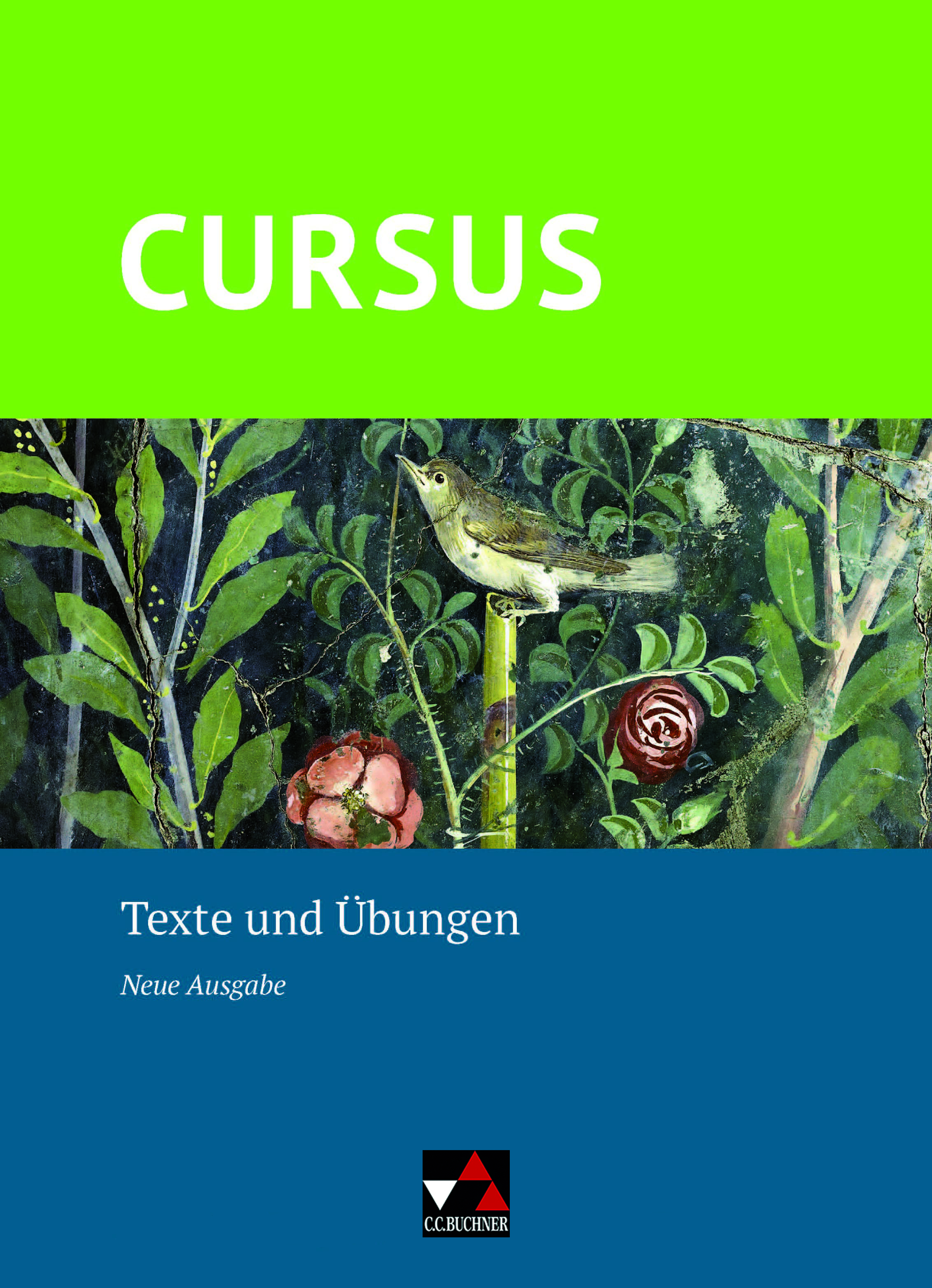 